                                       СТРУКТУРА РАБОЧЕЙ ПРОГРАММЫ                                                                  I. Целевой раздел1. 1. Пояснительная запискаНастоящая рабочая программа первой младшей группы разработана воспитателями МБДОУ «Чечеульский детский сад». Программа спроектирована с учётом ФГОС дошкольного образования, в соответствии с Основной общеобразовательной программой дошкольного образования МБДОУ «Чечеульский детский сад», разработанной на основе парциальной прогаммы «От рождения до школы» Н.Е. Вераксы, Т.С. Комаровой, М.А. Васильевой, - М.: МОЗАИКА-СИНТЕЗ, 2014г.Рабочая   программа воспитателей первой младшей группы МБДОУ «Чечеульский детский сад» в соответствии с ФГОС (далее программа) является нормативно-управленческим документом, обосновывающим выбор цели, содержания, применяемых методик и технологий, форм организации воспитательно-образовательного процесса в ДОУ. Она представляет собой модель процесса воспитания и обучения детей, охватывающую все основные моменты их жизнедеятельности с учетом приоритетности видов детской деятельности в определенном возрастном периоде, обеспечивает разностороннее гармоничное развитие детей с учётом их возрастных и индивидуальных особенностей по основным направлениям: физическому, социально-личностному, познавательно-речевому и художественно-эстетическому развитию.Данная программа разработана в соответствии со следующими нормативными документами:- Федеральный закон от 29 декабря 2012 г. N 273-ФЗ «Об образовании в Российской Федерации»;- приказ Министерства образования и науки Российской Федерации от 30 августа 2013 г. №1014 «Об утверждении Порядка организации и осуществления образовательной деятельности по основным общеобразовательным программам – образовательным программам дошкольного образования»;- приказ Министерства образования и науки Российской Федерации от 17 октября 2013 г. №1155 «Об утверждении федерального государственного образовательного стандарта дошкольного образования»;- постановление Главного государственного санитарного врача Российской Федерации от 15 мая 2013 года №26 «Об утверждении СанПиН 2.4.1.3049-13 «Санитарно эпидемиологические требования к устройству, содержанию и организации режима работы дошкольных образовательных организаций»;- Санитарно-эпидемиологические требования к устройству, содержанию и организации режима работы дошкольных образовательных организаций» (Утверждены постановлением Главного государственного санитарного врача Российской Федерации от 15 мая 2013 года № 26 «Об утверждении САНПИН» 2.4.3049-13)Устав учреждения. 1.2. Цели и задачи реализации программы. Целью рабочей программы является организация работы в соответствии с ФГОС, создание благоприятных условий для полноценного проживания ребенком дошкольного детства, формирования основ базовой культуры личности, духовно – нравственного воспитания, всестороннее развитие психических и физических качеств в соответствии с возрастными и индивидуальными особенностями, подготовка ребенка к жизни в современномРеализация цели осуществляется в процессе разнообразных видов деятельности:1.Образовательная деятельность, осуществляемая в процессе организации различных видов детской деятельности (игровой, коммуникативной, трудовой, познавательно-исследовательской, продуктивной, музыкально-художественной, чтения).2.Образовательная деятельность, осуществляемая в ходе режимных моментов.3. Самостоятельная деятельность детей.4. Взаимодействие с семьями детей по реализации рабочей программы.Исходя из поставленной цели, формируются следующие задачи:1.Обеспечить психофизическое здоровье на основе обеспечения эмоционального благополучия и приобщения дошкольников и их родителей к здоровому образу жизни, оптимизировать здоровье сберегающие технологии во все области развития и обучения детей2. Развивать познавательную и речевую активность дошкольников через экспериментальную и проектную деятельность (организуя предметно-пространственную среду и методическое обеспечение процесса), включающую, в том числе мероприятия по развитию интонационной выразительности речи, силы голоса и чистоты звукопроизношения.3. Продолжить работу по созданию единого образовательного пространства «Детский сад - семья» с помощью разных форм взаимодействия.Таким образом, решение программных задач осуществляется в совместной деятельности взрослых и детей и самостоятельной деятельности детей не только в рамках непосредственно образовательной деятельности, но и при проведении режимных моментов в соответствии со спецификой дошкольного образования.1.3. Принципы и подходы к формированию программы.Рабочая программа для детей младшего возраста сформирована в соответствии с принципами и подходами, определёнными Федеральными государственными образовательными стандартами:полноценное проживание ребёнком всех этапов детства (раннего и дошкольного возраста), обогащения (амплификации) детского развития;индивидуализацию дошкольного образования; содействие и сотрудничество детей и взрослых, признание ребенка полноценным участником (субъектом) образовательных отношений;поддержку инициативы детей в различных видах деятельности;партнерство с семьей;приобщение детей к социокультурным нормам, традициям семьи, общества и государства;формирование познавательных интересов и познавательных действий ребенка в различных видах деятельности;возрастную адекватность (соответствия условий, требований, методов возрасту и особенностям развития);обеспечение преемственности дошкольного общего и начального общего образования.соответствует принципу развивающего образования, целью которого является развитие ребенка;сочетает принципы научной обоснованности и практической применимости (содержание Программы соответствует основным положениям возрастной психологии и дошкольной педагогики и, как показывает опыт может быть успешно реализована в массовой практике дошкольного образования);соответствует критериям полноты, необходимости и достаточности (позволяя решать поставленные цели и задачи при использовании разумного «минимума» материала);обеспечивает единство воспитательных, развивающих и обучающих целей и задач процесса образования детей дошкольного возраста, в ходе реализации которых формируются такие качества, которые являются ключевыми в развитии дошкольников.1.4. Характеристика особенностей развития детей раннего дошкольного возраста (2 – 3-х лет).На третьем году жизни дети становятся самостоятельнее. Продолжает развиваться предметная деятельность, ситуативно-деловое общение ребенка и взрослого; совершенствуются восприятие, речь, начальные формы произвольного поведения, игры, наглядно-действенное мышление.Развитие предметной деятельности связано с усвоением культурных способов действия с различными предметами. Развиваются соотносящие и орудийные действия.Умение выполнять орудийные действия развивает произвольность, преобразуя натуральные формы активности в культурные на основе предлагаемой взрослыми модели, которая выступает в качестве не только объекта для подражания, но и образца, регулирующего собственную активность ребенка.В ходе совместной со взрослыми предметной деятельности продолжает развиваться понимание речи. Слово отделяется от ситуации и приобретает самостоятельное значение. Дети продолжают осваивать названия окружающих предметов, учатся выполнять простые словесные просьбы взрослых в пределах видимой наглядной ситуации.Количество понимаемых слов значительно возрастает. Совершенствуется регуляция поведения в результате обращения взрослых к ребенку, который начинает понимать не только инструкцию, но и рассказ взрослых.Интенсивно развивается активная речь детей. К трем годам они осваивают основные грамматические структуры, пытаются строить простые предложения, в разговоре со взрослым используют практически все части речи. Активный словарь достигает примерно 1000-1500 слов. К концу третьего года жизни речь становится средством общения ребенка со сверстниками. В этом возрасте у детей формируются новые виды деятельности: игра, рисование, конструирование.Игра носит процессуальный характер, главное в ней — действия, которые совершаются с игровыми предметами, приближенными к реальности.В середине третьего года жизни появляются действия с предметами заместителями. Появление собственно изобразительной деятельности обусловлено тем, что ребенок уже способен сформулировать намерение изобразить какой-либо предмет. Типичным является изображение человека в виде «головонога» — окружности и отходящих от нее линий.На третьем году жизни совершенствуются зрительные и слуховые ориентировки, что позволяет детям безошибочно выполнять ряд заданий: осуществлять выбор из 2-3 предметов по форме, величине и цвету; различать мелодии; петь.Совершенствуется слуховое восприятие, прежде всего фонематический слух. К трем годам дети воспринимают все звуки родного языка, но произносят их с большими искажениями. Основной формой мышления становится наглядно-действенная. Ее особенность заключается в том, что возникающие в жизни ребенка проблемные ситуации разрешаются путем реального действия с предметами. Для детей этого возраста характерна неосознанность мотивов, импульсивность и зависимость чувств и желаний от ситуации. Дети легко заражаются эмоциональным состоянием сверстников. Однако в этот период начинает складываться и произвольность поведения. Она обусловлена развитием орудийных действий и речи. У детей появляются чувства гордости и стыда, начинают формироваться элементы самосознания, связанные с идентификацией с именем и полом. Ребенок осознает себя как отдельного человека, отличного от взрослого. У него формируется образ Я. Кризис 3-х лет часто сопровождается рядом отрицательных проявлений: негативизмом, упрямством, нарушением общения со взрослым и др. Кризис может продолжаться от нескольких месяцев до двух лет.1.5. Планируемые результаты освоения программы Одним из важнейших факторов, определяющих мотивированную деятельность взрослых (родителей и педагогов), направленную на развитие ребенка, являются нормы целевого характера, определяющие ожидания в сфере развития ребенка. При этом, ребенок должен рассматриваться не как «объект» наблюдения, а как развивающаяся личность, на развитие которой может благотворно повлиять взрослый  в соответствии с сознательно поставленными целями. Таким образом, предпосылки гуманистического подхода должны быть заложены изначально - через обобщенный образ личности ребенка, задаваемый адекватной системой норм развития. Сбор информации, оценку развития ребенка, и проектирование образовательного процесса на основании полученных выводов проводится посредством наблюдения за ребенком в естественных ситуациях. Таким образом, сама деятельность детей в заданных образовательных условиях дает педагогу и родителям возможность непосредственно, через обычное наблюдение получать представление об их развитии в отношении к психолого-педагогической нормативной картине. При этом, наблюдаемые и фиксируемые тем, или иным образом функциональные приобретения ребенка не рассматриваются как самоцель, а лишь как средство развития его самоопределяющейся в человеческой культуре и социуме личности.  Специфика дошкольного детства и системные особенности дошкольного образования делают неправомерными требования от ребёнка дошкольного возраста конкретных образовательных достижений. Поэтому результаты освоения Программы представлены в виде целевых ориентиров дошкольного образования и представляют собой возрастные характеристики возможных достижений ребёнка к концу дошкольного образования. Целевые ориентиры:-не подлежат непосредственной оценке;-не являются непосредственным основанием оценки как итогового, так и промежуточного уровня развития детей; -не являются основанием для их формального сравнения с реальными достижениями детей;-не являются основой объективной оценки соответствия установленным требованиям образовательной деятельности и подготовки детей; -не являются непосредственным основанием при оценке качества образования. Целевые ориентиры выступают основаниями преемственности дошкольного и начального общего образования.1.5.1. Целевые ориентиры образования в раннем возрасте:• Ребенок интересуется окружающими предметами и активно действует с ними; эмоционально вовлечен в действия с игрушками и другими предметами, стремится проявлять настойчивость в достижении результата своих действий.• Использует специфические, культурно фиксированные предметные действия, знает назначение бытовых предметов (ложки, расчески, карандаша и пр.) и умеет пользоваться ими. Владеет простейшими навыками самообслуживания; стремится проявлять самостоятельность в бытовом и игровом поведении; проявляет навыки опрятности.• Проявляет отрицательное отношение к грубости, жадности.• Соблюдает правила элементарной вежливости (самостоятельно или по напоминанию говорит «спасибо», «здравствуйте», «до свидания» ,«спокойной ночи» (в семье, в группе); имеет первичные представления об элементарных правилах поведения в детском саду, дома, на улице истарается соблюдать их.• Владеет активной речью, включенной в общение; может обращаться с вопросами и просьбами, понимает речь взрослых; знает названия окружающих предметов и игрушек. Речь становится полноценным средством общения с другими детьми.• Стремится к общению со взрослыми и активно подражает им в движениях и действиях; появляются игры, в которых ребенок воспроизводит действия взрослого. Эмоционально откликается на игру, предложенную взрослым, принимает игровую задачу.• Проявляет интерес к сверстникам; наблюдает за их действиями и подражает им. Умеет играть рядом со сверстниками, не мешая им. Проявляет интерес к совместным играм небольшими группами.• Проявляет интерес к окружающему миру природы, с интересом участвует в сезонных наблюдениях.• Проявляет интерес к стихам, песням и сказкам, рассматриванию картинок, стремится двигаться под музыку; эмоционально откликается на различные произведения культуры и искусства.• С пониманием следит за действиями героев кукольного театра; проявляет желание участвовать в театрализованных и сюжетно-ролевых играх.• Проявляет интерес к продуктивной деятельности (рисование, лепка, конструирование, аппликация).• У ребенка развита крупная моторика, он стремится осваивать различные виды движений (бег, лазанье, перешагивание и пр.). С интересом участвует в подвижных играх с простым содержанием, несложными движения.1.5.2. Планируемые результаты как ориентиры освоения воспитанникамиосновной образовательной программы дошкольного образования. (формируемая часть) к 3-м годамII. Содержательный раздел.2.1. Описание образовательной деятельности в соответствии с направлениями развития воспитанников.     Содержание психолого-педагогической работы с детьми  2-3 лет дается по образовательным областям:«Социально-коммуникативное развитие» «Познавательное развитие» «Речевое развитие» «Художественно-эстетическое развитие» «Физическое развитие».     Содержание работы ориентировано на разностороннее развитие дошкольников с учетом их возрастных и индивидуальных особенностей. Задачи психолого-педагогической работы по формированию физических, интеллектуальных и личностных качеств детей решаются интегрировано в ходе освоения всех образовательных областей наряду с задачами, отражающими специфику каждой образовательной области.При этом решение программных образовательных задач предусматривается не только в рамках непосредственной деятельности, но и в ходе режимных моментов – как в совместной деятельности взрослого и детей, так и в самостоятельной деятельности дошкольников.2.1.1. ОБРАЗОВАТЕЛЬНАЯ ОБЛАСТЬ «СОЦИАЛЬНО-КОММУНИКАТИВНОЕ        РАЗВИТИЕ»«Социально-коммуникативное развитие направлено на усвоение норм и ценностей, принятых в обществе, включая моральные и нравственные ценности; развитие общения и взаимодействия ребенка со взрослыми и сверстниками; становление самостоятельности, целенаправленности и саморегуляции собственных действий; развитие социального и эмоционального интеллекта, эмоциональной отзывчивости, сопереживания, формирование готовности к совместной деятельности со сверстниками, формирование уважительного отношения и чувства принадлежности к своей семье и к сообществу детей и взрослых в Организации; формирование позитивных установок к различным видам труда и творчества; формирование основ безопасного поведения в быту, социуме, природе».«Социально–коммуникативное развитие» включает в себя содержание следующих разделов:- Социализация, развитие общения, нравственное воспитание.- Ребенок в семье и сообществе, патриотическое воспитание.- Самообслуживание, самостоятельность, трудовое воспитание.- Формирование основ безопасности.Содержание психолого-педагогической работыСоциализация, развитие общения, нравственное воспитание.Формировать у детей опыт поведения в среде сверстников, воспитывать чувство симпатии к ним. Способствовать накоплению опыта доброжелательных взаимоотношений со сверстниками, воспитывать эмоциональную отзывчивость (обращать внимание детей на ребенка, проявившего заботу о товарище, поощрять умение пожалеть, посочувствовать).Формировать у каждого ребенка уверенность в том, что его, как и всех детей, любят, о нем заботятся; проявлять уважительное отношение к интересам ребенка, его нуждам, желаниям, возможностям.Воспитывать отрицательное отношение к грубости, жадности; развивать умение играть не ссорясь, помогать друг другу и вместе радоваться успехам, красивым игрушкам и т. п.Воспитывать элементарные навыки вежливого обращения: здороваться, прощаться, обращаться с просьбой спокойно, употребляя слова «спасибо» и «пожалуйста».Формировать умение спокойно вести себя в помещении и на улице: не шуметь, не бегать, выполнять просьбу взрослого.Воспитывать внимательное отношение и любовь к родителям и близким людям. Приучать детей не перебивать говорящего взрослого, формировать умение подождать, если взрослый занят.Ребенок в семье и сообществеОбраз Я. Формировать у детей элементарные представления о себе, об изменении своего социального статуса (взрослении) в связи с началом посещения детского сада; закреплять умение называть свое имя.Формировать у каждого ребенка уверенность в том, что взрослые любят его, как и всех остальных детей.Семья. Воспитывать внимательное отношение к родителям, близким людям. Поощрять умение называть имена членов своей семьи.Детский сад. Развивать представления о положительных сторонах детского сада, его общности с домом (тепло, уют, любовь и др.) и отличиях от домашней обстановки (больше друзей, игрушек, самостоятельности и т. д.).Обращать внимание детей на то, в какой чистой, светлой комнате они играют, как много в ней ярких, красивых игрушек, как аккуратно заправлены кроватки. На прогулке обращать внимание детей на красивые растения, оборудование участка, удобное для игр и отдыха.Развивать умение ориентироваться в помещении группы, на участке.Родная страна. Напоминать детям название города (поселка), в котором они живут.Самообслуживание, самостоятельность, трудовое воспитаниеВоспитание культурно-гигиенических навыков. Формировать привычку (сначала под контролем взрослого, а затем самостоятельно) мыть руки по мере загрязнения и перед едой, насухо вытирать лицо и руки личным полотенцем.Учить с помощью взрослого приводить себя в порядок; пользоваться индивидуальными предметами (носовым платком, салфеткой, полотенцем, расческой, горшком).Формировать умение во время еды правильно держать ложку.Самообслуживание. Учить детей одеваться и раздеваться в определенном порядке; при небольшой помощи взрослого снимать одежду, обувь (расстегивать пуговицы спереди, застежки на липучках); в определенном порядке аккуратно складывать снятую одежду. Приучать к опрятности.Общественно-полезный труд. Привлекать детей к выполнению простейших трудовых действий: совместно с взрослым и под его контролем расставлять хлебницы (без хлеба), салфетницы, раскладывать ложки и пр.Приучать поддерживать порядок в игровой комнате, по окончании игр расставлять игровой материал по местам.Уважение к труду взрослых. Поощрять интерес детей к деятельности взрослых. Обращать внимание на то, что и как делает взрослый (как ухаживает за растениями (поливает) и животными (кормит); как дворник подметает двор, убирает снег; как столяр чинит беседку и т.д.), зачем он выполняет те или иные действия. Учить узнавать и называть некоторые трудовые действия (помощник воспитателя моет посуду, приносит еду, меняет полотенца).Формирование основ безопасностиБезопасное поведение в природе. Знакомить с элементарными правилами безопасного поведения в природе (не подходить к незнакомым животным, не гладить их, не дразнить; не рвать и не брать в рот растения и пр.).Безопасность на дорогах. Формировать первичные представления о машинах, улице, дороге. Знакомить с некоторыми видами транспортных средств.Безопасность собственной жизнедеятельности. Знакомить с предметным миром и правилами безопасного обращения с предметами. Знакомить с понятиями «можно — нельзя», «опасно».Формировать представления о правилах безопасного поведения в играх с песком и водой (воду не пить, песком не бросаться и т.д.).2.1.2.  ОБРАЗОВАТЕЛЬНАЯ ОБЛАСТЬ «ПОЗНАВАТЕЛЬНОЕ РАЗВИТИЕ»«Познавательное развитие предполагает развитие интересов детей, любознательности и познавательной мотивации; формирование познавательных действий, становление сознания; развитие воображения и творческой активности; формирование первичных представлений: о себе, других людях, объектах окружающего мира, о свойствах и отношениях объектов окружающего мира (форме, цвете, размере, материале, звучании, ритме, темпе, количестве, числе, части и целом, пространстве и времени, движении и покое, причинах и следствиях и др.). О малой родине и Отечестве, представлений о социокультурных ценностях нашего народа, об отечественных традициях и праздниках, о планете Земля как общем доме людей, об особенностях ее природы, многообразии стран и народов мира».«Познавательное развитие» включает в себя следующие разделы:- Формирование элементарных математических представлений.- Развитие познавательно-исследовательской деятельности.- Ознакомление с предметным окружением.-Ознакомление с социальным миром.- Ознакомление с миром природы.Содержание психолого-педагогической работыФормирование элементарных математических представленийКоличество. Привлекать детей к формированию групп однородных предметов. Учить различать количество предметов (один — много).Величина. Привлекать внимание детей к предметам контрастных размеров и их обозначению в речи (большой дом — маленький домик, большая матрешка — маленькая матрешка, большие мячи — маленькие мячи и т. д.).Форма. Учить различать предметы по форме и называть их (кубик, кирпичик, шар и пр.).Ориентировка в пространстве. Продолжать накапливать у детей опыт практического освоения окружающего пространства (помещений группы и участка детского сада).Расширять опыт ориентировки в частях собственного тела (голова, лицо, руки, ноги, спина).Учить двигаться за воспитателем в определенном направлении.Развитие познавательно-исследовательской деятельностиПознавательно-исследовательская деятельность. Знакомить детей с обобщенными способами исследования разных объектов окружающей жизни. Стимулировать любознательность. Включать детей в совместные с взрослым практические познавательные действия экспериментального характераСенсорное развитие. Продолжать работу по обогащению непосредственного чувственного опыта детей в разных видах деятельности, постепенно включая все виды восприятия. Помогать обследовать предметы, выделяя их цвет, величину, форму; побуждать включать движения рук по предмету в процесс знакомства с ним (обводить руками части предмета, гладить их и т. д.).Дидактические игры. Обогащать в играх с дидактическим материалом сенсорный опыт детей (пирамидки (башенки) из 5–8 колец разной величины; «Геометрическая мозаика» (круг, треугольник, квадрат, прямоугольник); разрезные картинки (из 2–4 частей), складные кубики (4–6 шт.) и др.); развивать аналитические способности (умение сравнивать, соотносить, группировать, устанавливать тождество и различие однородных предметов по одному из сенсорных признаков — цвет, форма, величина).Проводить дидактические игры на развитие внимания и памяти («Чего не стало?» и т. п.); слуховой дифференциации («Что звучит?» и т. п.); тактильных ощущений, температурных различий («Чудесный мешочек», «Теплый — холодный»,«Легкий — тяжелый» и т. п.); мелкой моторики руки (игрушки с пуговицами, крючками, молниями, шнуровкой и т. д.).Ознакомление с предметным окружением.Вызвать интерес детей к предметам ближайшего окружения: игрушки, посуда, одежда, обувь, мебель, транспортные средства.Побуждать детей называть цвет, величину предметов, материал, из которого они сделаны (бумага, дерево, ткань, глина); сравнивать знакомые предметы (разные шапки, варежки, обувь и т. п.), подбирать предметы по тождеству (найди такой же, подбери пару), группировать их по способу использования (из чашки пьют и т. д.). Раскрывать разнообразные способы использования предметов.Способствовать реализации потребности ребенка в овладении действиями с предметами. Упражнять в установлении сходства и различия между предметами, имеющими одинаковое название (одинаковые лопатки; красный мяч — синий мяч; большой кубик — маленький кубик). Побуждать детей называть свойства предметов: большой, маленький, мягкий, пушистый и др.Способствовать появлению в словаре детей обобщающих понятий (игрушки, посуда, одежда, обувь, мебель и пр.).Ознакомление с социальным миромНапоминать детям название города (поселка), в котором они живут.Вызывать интерес к труду близких взрослых. Побуждать узнавать и называть некоторые трудовые действия (помощник воспитателя моет посуду, убирает комнату, приносит еду, меняет полотенца и т. д.). Рассказать, что взрослые проявляют трудолюбие, оно помогает им успешно выполнить трудовые действия.Ознакомление с миром природыЗнакомить детей с доступными явлениями природы.Учить узнавать в натуре, на картинках, в игрушках домашних животных (кошку, собаку, корову, курицу и др.) и их детенышей и называть их. Узнавать на картинке некоторых диких животных (медведя, зайца, лису и др.) и называть их.Вместе с детьми наблюдать за птицами и насекомыми на участке, за рыбками в аквариуме; подкармливать птиц.Учить различать по внешнему виду овощи (помидор, огурец, морковь и др.) и фрукты (яблоко, груша и др.).Помогать детям замечать красоту природы в разное время года.Воспитывать бережное отношение к животным. Учить основам взаимодействия с природой (рассматривать растения и животных, не нанося им вред; одеваться по погоде).Сезонные наблюденияОсень. Обращать внимание детей на осенние изменения в природе: похолодало, на деревьях пожелтели и опадают листья. Формировать представления о том, что осенью созревают многие овощи и фрукты.Зима. Формировать представления о зимних природных явлениях: стало холодно, идет снег. Привлекать к участию в зимних забавах (катание с горки и на санках, игра в снежки, лепка снеговика и т. п.).Весна. Формировать представления о весенних изменениях в природе: потеплело, тает снег; появились лужи, травка, насекомые; набухли почки.Лето. Наблюдать природные изменения: яркое солнце, жарко, летают бабочки.2.1.3. ОБРАЗОВАТЕЛЬНАЯ ОБЛАСТЬ «РЕЧЕВОЕ РАЗВИТИЕ»«Речевое развитие включает владение речью как средством общения и культуры; обогащение активного словаря; развитие связной, грамматически правильной диалогической и монологической речи; развитие речевого творчества; развитие звуковой и интонационной культуры речи, фонематического слуха; знакомство с книжной культурой, детской литературой, понимание на слух текстов различных жанров детской литературы; формирование звуковой аналитико-синтетической активности как предпосылки обучения грамоте»«Речевое развитие» включает в себя:- Развитие речи- Приобщение к художественной литературеСодержание психолого-педагогической работыРазвитие речиРазвивающая речевая среда. Способствовать развитию речи как средства общения. Давать детям разнообразные поручения, которые дадут им возможность общаться со сверстниками и взрослыми («Загляни враздевалку и расскажи мне, кто пришел», «Узнай у тети Оли и расскажи мне...», «Предупреди Митю...», «Что ты сказал Мите? И что он тебе ответил?»). Добиваться того, чтобы к концу третьего года жизни речь стала полноценным средством общения детей друг с другом.Предлагать для самостоятельного рассматривания картинки, книги, игрушки в качестве наглядного материала для общения детей друг с другом и воспитателем. Рассказывать детям об этих предметах, а также об интересных событиях (например, о повадках и хитростях домашних животных); показывать на картинках состояние людей и животных (радуется, грустит и т. д.).Формирование словаря. На основе расширения ориентировки детей в ближайшем окружении развивать понимание речи и активизировать словарь.Учить понимать речь взрослых без наглядного сопровождения. Развивать умение детей по словесному указанию педагога находить предметы по названию, цвету, размеру («Принеси Машеньке вазочку для варенья», «Возьми красный карандаш», «Спой песенку маленькому медвежонку»); называть их местоположение («Грибок на верхней полочке, высоко», «Стоят рядом»); имитировать действия людей и движения животных («Покажи, как поливают из леечки», «Походи, как медвежонок»). Обогащать словарь детей.• существительными, обозначающими названия игрушек, предметов личной гигиены (полотенце, зубная щетка, расческа, носовой платок), одежды, обуви, посуды, мебели, спальных принадлежностей (одеяло, подушка, простыня, пижама), транспортных средств (автомашина, автобус), овощей, фруктов, домашних животных и их детенышей;• глаголами, обозначающими трудовые действия (стирать, лечить, поливать), действия, противоположные по значению (открывать — закрывать, снимать — надевать, брать — класть), действия, характеризующие взаимоотношения людей (помочь, пожалеть, подарить, обнять), их эмоциональное состояние (плакать, смеяться, радоваться, обижаться);• прилагательными, обозначающими цвет, величину, вкус, температуру предметов (красный, синий, сладкий, кислый, большой, маленький, холодный, горячий);• наречиями (близко, далеко, высоко, быстро, темно, тихо, холодно, жарко, скользко).Способствовать употреблению усвоенных слов в самостоятельной речи детей.Звуковая культура речи. Упражнять детей в отчетливом произнесении изолированных гласных и согласных звуков (кроме свистящих, шипящих и сонорных), в правильном воспроизведении звукоподражаний, слов и несложных фраз (из 2–4 слов).Способствовать развитию артикуляционного и голосового аппарата, речевого дыхания, слухового внимания. Формировать умение пользоваться (по подражанию) высотой и силой голоса («Киска, брысь!», «Кто пришел?», «Кто стучит?»).Грамматический строй речи. Учить согласовывать существительные и местоимения с глаголами, употреблять глаголы в будущем и прошедшем времени, изменять их по лицам, использовать в речи предлоги (в, на, у, за, под).Упражнять в употреблении некоторых вопросительных слов (кто, что, где) и несложных фраз, состоящих из 2–4 слов («Кисонька-мурысенька, куда пошла?»).Связная речь. Помогать детям отвечать на простейшие («Что?», «Кто?», «Что делает?») и более сложные вопросы («Во что одет?», «Что везет?», «Кому?», «Какой?», «Где?», «Когда?», «Куда?»).Поощрять попытки детей старше 2 лет 6 месяцев по собственной инициативе или по просьбе воспитателя рассказывать об изображенном на картинке, о новой игрушке (обновке), о событии из личного опыта. Во время игр-инсценировок учить детей повторять несложные фразы. Помогать детям старше 2 лет 6 месяцев драматизировать отрывки из хорошо знакомых сказок.Учить слушать небольшие рассказы без наглядного сопровождения.Приобщение к художественной литературеЧитать детям художественные произведения, предусмотренные программой для второй группы раннего возраста.            Продолжать приучать детей слушать народные песенки, сказки, авторские произведения. Сопровождать чтение показом игрушек, картинок, персонажей настольного театра и других средств наглядности, а также учить слушать художественное произведение без наглядного сопровождения.Сопровождать чтение небольших поэтических произведений игровыми действиями.Предоставлять детям возможность договаривать слова, фразы при чтении воспитателем знакомых стихотворений.Поощрять попытки прочесть стихотворный текст целиком с помощью взрослого.Помогать детям старше 2 лет 6 месяцев играть в хорошо знакомую сказку.Продолжать приобщать детей к рассматриванию рисунков в книгах. Побуждать называть знакомые предметы, показывать их по просьбе воспитателя, приучать задавать вопросы: «Кто (что) это?», «Что делает?».2.1.4. ОБРАЗОВАТЕЛЬНАЯ ОБЛАСТЬ «ХУДОЖЕСТВЕННО-ЭСТЕТИЧЕСКОЕ         РАЗВИТИЕ»«Художественно-эстетическое развитие предполагает развитие предпосылок ценностно-смыслового восприятия и понимания произведений искусства (словесного, музыкального, изобразительного), мира природы; становление эстетического отношения к окружающему миру; формирование элементарных представлений о видах искусства; восприятие музыки, художественной литературы, фольклора; стимулирование сопереживания персонажам художественных произведений; реализацию самостоятельной творческой деятельности детей (изобразительной, конструктивно-модельной, музыкальной и др.)». «Художественно-эстетическое развитие» включает в себя следующие направления:- Приобщение к искусству;- Изобразительная деятельность;- Конструктивно-модельная деятельность;- Музыкально – художественная деятельность.Содержание психолого-педагогической работыПриобщение к искусствуРазвивать художественное восприятие, воспитывать отзывчивость на музыку и пение, доступные пониманию детей произведения изобразительного искусства, литературы.Рассматривать с детьми иллюстрации к произведениям детской литературы. Развивать умение отвечать на вопросы по содержанию картинок.Знакомить с народными игрушками: дымковской, богородской, матрешкой, ванькой-встанькой и другими, соответствующими возрасту детей.Обращать внимание детей на характер игрушек (веселая, забавная и др.), их форму, цветовое оформление.Изобразительная деятельностьВызывать у детей интерес к действиям с карандашами, фломастерами, кистью, красками, глиной.Рисование. Развивать восприятие дошкольников, обогащать их сенсорный опыт путем выделения формы предметов, обведения их по контуру поочередно то одной, то другой рукой.Подводить детей к изображению знакомых предметов, предоставляя им свободу выбора.Обращать внимание детей на то, что карандаш (кисть, фломастер) оставляет след на бумаге, если провести по ней отточенным концом карандаша (фломастером, ворсом кисти). Учить следить за движением карандаша по бумаге.Привлекать внимание детей к изображенным ими на бумаге разнообразным линиям, конфигурациям. Побуждать задумываться над тем, что они нарисовали, на что это похоже. Вызывать чувство радости от штрихов и линий, которые дети нарисовали сами. Побуждать к дополнению нарисованного изображения характерными деталями; к осознанному повторению ранее получившихся штрихов, линий, пятен, форм.Развивать эстетическое восприятие окружающих предметов. Учить детей различать цвета карандашей, фломастеров, правильно называть их; рисовать разные линии (длинные, короткие, вертикальные, горизонтальные, наклонные), пересекать их. Уподобляя предметам: ленточкам, платочкам, дорожкам, ручейкам, сосулькам, заборчику и др. Подводить детей к рисованию предметов округлой формы.Формировать правильную позу, при рисовании (сидеть свободно, не наклоняться низко над листом бумаги), свободная рука поддерживает лист бумаги, на котором рисует малыш.Учить бережно относиться к материалам, правильно их использовать: по окончании рисования класть их на место, предварительно хорошо промыв кисточку в воде.Учить держать карандаш и кисть свободно: карандаш — тремя пальцами выше отточенного конца, кисть — чуть выше железного наконечника; набирать краску на кисть, макая ее всем ворсом в баночку, снимать лишнюю краску, прикасаясь ворсом к краю баночки.Лепка. Вызывать у детей интерес к лепке. Знакомить с пластическими материалами: глиной, пластилином, пластической массой (отдавая предпочтение глине). Учить аккуратно, пользоваться материалами.Учить дошкольников отламывать комочки глины от большого куска; лепить палочки и колбаски, раскатывая комочек между ладонями прямыми движениями; соединять концы палочки, плотно прижимая их друг к другу (колечко, бараночка, колесо и др.).Учить раскатывать комочек глины круговыми движениями ладоней для изображения предметов круглой формы (шарик, яблоко, ягода и др.), сплющивать комочек между ладонями (лепешки, печенье, пряники); делать пальцами углубление в середине сплющенного комочка (миска, блюдце). Учить соединять две вылепленные формы в один предмет: палочка и шарик (погремушка или грибок), два шарика (неваляшка) и т. п.Приучать детей класть глину и вылепленные предметы на дощечку или специальную заранее подготовленную клеенку.Конструктивно-модельная деятельностьВ процессе игры с настольным и напольным строительным материалом продолжать знакомить детей с деталями (кубик, кирпичик, трехгранная призма, пластина, цилиндр), с вариантами расположения строительных форм на плоскости.Продолжать учить детей сооружать элементарные постройки по образцу, поддерживать желание строить что-то самостоятельно.Способствовать пониманию пространственных соотношений.Учить пользоваться дополнительными сюжетными игрушками, соразмерными масштабам построек (маленькие машинки для маленьких гаражей и т. п.).По окончании игры приучать убирать все на место.Знакомить детей с простейшими пластмассовыми конструкторами.Учить совместно с взрослым, конструировать: башенки, домики, машины.Поддерживать желание детей строить самостоятельно.В летнее время способствовать строительным играм с использованием природного материала (песок, вода, желуди, камешки и т. п.).Музыкально-художественная деятельностьВоспитывать интерес к музыке, желание слушать музыку, подпевать, выполнять простейшие танцевальные движения.Слушание. Учить детей внимательно слушать спокойные и бодрые песни, музыкальные пьесы разного характера, понимать, о чем (о ком) поется, и эмоционально реагировать на содержание.Учить различать звуки по высоте (высокое и низкое звучание колокольчика, фортепьяно, металлофона).Пение. Вызывать активность детей при подпевании и пении. Развивать умение подпевать фразы в песне (совместно с воспитателем). Постепенно приучать к сольному пению.Музыкально-ритмические движения. Развивать эмоциональность и образность восприятия музыки через движения. Продолжать формировать способность воспринимать и воспроизводить движения, показываемые взрослым (хлопать, притопывать ногой, полуприседать, совершать повороты кистей рук и т. д.). Учить детей начинать движение с началом музыки и заканчивать с ее окончанием; передавать образы (птичка летает, зайка прыгает, мишка косолапый идет). Совершенствовать умение ходить и бегать (на носках, тихо; высоко и низко поднимая ноги; прямым галопом), выполнять плясовые движения в кругу, врассыпную, менять движения с изменением характера музыки или содержания песни.2.1.5. ОБРАЗОВАТЕЛЬНАЯ ОБЛАСТЬ «ФИЗИЧЕСКОЕ РАЗВИТИЕ»«Физическое развитие включает приобретение опыта в следующих видах деятельности детей: двигательной, в том числе связанной с выполнением упражнений, направленных на развитие таких физических качеств, как координация и гибкость; способствующих правильному формированию опорно-двигательной системы организма, развитию равновесия, координации движения, крупной и мелкой моторики обеих рук, а также с правильным, не наносящим ущерба организму, выполнением основных движений (ходьба, бег, мягкие прыжки, повороты в обе стороны), формирование начальных представлений о некоторых видах спорта, овладение подвижными играми с правилами; становление целенаправленности и саморегуляции в двигательной сфере; становление ценностей здорового образа жизни, овладение его элементарными нормами и правилами (в питании, двигательном режиме, закаливании, при формировании полезных привычек и др.)».«Физическое развитие» включает в себя следующие направления:- Формирование начальных представлений о здоровом образе жизни.- Физическая культура.Содержание психолого-педагогической работыФормирование начальных представлений о здоровом образе жизниФормировать у детей представления о значении разных органов для нормальной жизнедеятельности человека: глаза — смотреть, уши — слышать, нос — нюхать, язык — пробовать (определять) на вкус, руки — хватать, держать, трогать; ноги — стоять, прыгать, бегать, ходить; голова — думать, запоминать.Физическая культураФормировать умение сохранять устойчивое положение тела, правильную осанку.Учить ходить и бегать, не наталкиваясь друг на друга, с согласованными, свободными движениями рук и ног. Приучать действовать сообща, придерживаясь определенного направления передвижения с опорой на зрительные ориентиры, менять направление и характер движения во время ходьбы и бега в соответствии с указанием педагога.Учить ползать, лазать, разнообразно действовать с мячом (брать, держать, переносить, класть, бросать, катать). Учить прыжкам на двух ногах на месте, с продвижением вперед, в длину с места, отталкиваясь двумя ногами.Подвижные игры. Развивать у детей желание играть вместе с воспитателем в подвижные игры с простым содержанием, несложными движениями. Способствовать развитию умения детей играть в игры, в ходе которых совершенствуются основные движения (ходьба, бег, бросание, катание). Учить выразительности движений, умению передавать простейшие действия некоторых пepcoнажей (попрыгать, как зайчики; поклевать зернышки и попить водичку, как цыплята, и т. п.).2.Часть рабочей программы, формируемая участниками образовательных отношений.В соответствии с ФГОС ДО, частью формируемых участниками образовательных отношений МБДОУ «Чечеульский детский сад» выбрал:речевое развитие воспитанников, ОО «Речевое развитие»;развитие воспитанников с учетом региональной специфики социокультурной и природной среды – ОО «Познавательное развитие».Цели и задачи речевого развитияЦель: формирование устной речи и навыков речевого общения с окружающими на основе овладения дошкольниками основ речи-рассуждения.Задачи:- формировать представления о сущности и функции речи-рассуждения, его языковых особенностях: структуре рассуждения и способах связи между смысловыми частями;- обогащение активного словаря;- развитие связной, грамматически правильной, диалогической и монологической  речи;- развитие речевого творчества.Цели и задачи познавательного развитияЦель: Развитие познавательных интересов и познавательных способностей детей.Задачи:- воспитание любви и уважения, знаний и представлений о своей малой Родине и ее особенностях (природных, социокультурных, экологических и т.д.);- воспитание у детей чувства любви к родному краю через формирование первичных представлений о себе, семье, обществе, его культурных ценностях, нравственных представлений о родном крае;- формирование любознательного и активного ребенка через развитие познавательного интереса к родному краю;- формирование эмоционально – отзывчивого ребенка через приобщение к культурно – эстетическим ценностям родного края.2.1. Особенности образовательной деятельности разных видов и культурных практик.2.2. Способы и направления поддержки детской инициативы.Главной задачей ДОУ является поддержка детской самостоятельности и инициативности. С этой целью педагоги МБДОУ создают достаточно насыщенную развивающую предметно-пространственную среду, обеспечивающую выбор деятельности по интересам детей, позволяющую взаимодействовать со сверстниками или действовать индивидуально.Детская самостоятельность - это инициативность и способность ставить перед собой задачи, находить их решение в социально-приемлемых формах.2.3 Особенности взаимодействия педагогического коллектива ДОУ с семьями воспитанников.Важнейшее условие обеспечения целостного развития личности ребёнка – развитие конструктивного взаимодействия с семьёй. Вся работа направлена на сохранение преемственности традиций семейного воспитания на основе социальных, культурных и духовных ценностей и традиций отношения к семье. Работа с семьей осуществляетсяна основе годового плана работы с родителями.Ведущая цель – создание необходимых условий для формирования ответственных взаимоотношений с семьями воспитанников и развития компетентности родителей; обеспечение права родителей на уважение и понимание, на участие в жизни детского сада.Основные задачи взаимодействия детского сада с семьёй:изучение отношений педагогов и родителей к различным вопросамвоспитания, обучения, развития детей, условий организации разнообразнойдеятельности в детском саду и семье;знакомство педагогов и родителей с лучшим опытом воспитания в детскомсаду и семье, а также с трудностями, возникающими в семейном иобщественном воспитании дошкольников;информирование друг друга об актуальных задачах воспитания и обучениядетей и о возможностях детского сада и семьи в решении данных задач;создание в детском саду условий для разнообразного по содержанию иформам сотрудничества, способствующего развитию конструктивноговзаимодействия педагогов и родителей с детьми;привлечение семей воспитанников к участию в совместных с педагогамимероприятиях, организуемых в ДОУ;поощрение родителей за внимательное отношение к разнообразнымстремлениям и потребностям ребёнка, создание необходимых условий для ихудовлетворения в семье.Особенности взаимодействия педагогического коллектива с семьями воспитанников для обеспечения условий реализации образовательной программы строится на основе конструктивных взаимодополняющих усилий. Основная цель взаимодействия - охрана жизни и здоровья, содействие своевременному развитию потенциальных возрастных возможностей и индивидуальных способностей ребенка; воспитание привычки к здоровому образу жизни, доброжелательногоотношения к людям и окружающему миру.Родители воспитанников в соответствие с «Договором» имеют право участвовать в любых мероприятиях детского сада; вносить предложения в содержание, формы деятельности по интегрированным комплексно-тематическим проектам; включаться во все виды действий по проектам.Взаимодействие с семьями педагогического коллектива включает в себя:информационную деятельность;диагностическую деятельность;психолого - педагогическое просвещение родителей;совместную деятельность ДОУ и семьи.Информационная деятельность состоит в оформлении информационных стендов и групповых уголков для родителей, презентаций о деятельности ДОУ, заключении договоров с родителями, организации дней открытых дверей.Диагностическая деятельность состоит:- в сборе сведений о семьях воспитанников, заполнении документации («Сведения о родителях»-пополнение банка данных о семьях воспитанников)- проведение анкетирования родителей (социальный опрос, уровень осведомленности родителей в области воспитания и образования детей, определение психологического климата ДОУ).Психолого - педагогическое просвещение родителей состоит:- в оформлении консультативного материала в родительских уголках согласно годовым задачам и основным направлениям ДОУ;- в оформлении групповых и общих выставок детского и семейного творчества;- в организации и проведении групповых и общих родительских собраний с внедрением современных форм взаимодействия ДОУ и семьи; - в организации и проведении тематических вечеров, конкурсов;-  в индивидуальном консультировании родителей по проблемам воспитания и развития детей;- в проведении заседаний родительских комитетов;- в провидении групповых и общих родительских собраний.Совместная деятельность ДОУ и семьи состоит в организации работы по благоустройству детского сада (территории ДОУ, участков, групповыхпомещений).2.4. Содержание коррекционно-развивающей работы с детьми 2-3 лет.Третий год жизни ребенка характеризуется:началом возрастного кризиса (проявлениями упрямства и негативизма, частыми вспышками агрессивности),появлением формы речевого общения, ситуативно-деловой формой общения со взрослым, центром любой ситуации является взрослый и совместная с ним деятельность, эмоционально-практической формой общения со сверстниками,изолированностью игровой деятельности с постепенным переходом к параллельной и совместной игре, слабым осознанием собственных личностных качеств, невозможностью дать правильную оценку своего поведения, психофизическими особенностями – быстрая утомляемость, непроизвольность познавательных процессов, неуравновешенность, непоследовательность поведения.Все эти особенности требуют сопровождения развития ребенка со стороны воспитателя и педагога-психолога. С первой младшей группой педагог психолог работает в форме: консультаций индивидуальных и общедоступных в информационных уголках и на сайте ДОУ, бесед, семинаров на родительских собраниях.III. Организационный раздел.3.1. Материально-техническое обеспечение рабочей программы.В соответствии с ФГОС, материально-техническое обеспечение программы включает в себя учебно-методический комплект, оборудование, оснащение (предметы).Учебно-методический комплект к ПрограммеПрограмма «От рождения до школы» обеспечена учебно-методическим комплектом, работа над совершенствованием которого постоянно ведется авторским коллективом программы.В комплект входят:•   примерная общеобразовательная программа дошкольного образования «От рождения до школы»;•   комплексно-тематическое планирование;•   пособия по управлению и организации работы в дошкольной организации;•   пособия по инклюзивному образованию;•   пособия по работе психолога;•   методические пособия для педагогов по всем направлениям развития ребенка;•   наглядно-дидактические пособия;•   комплекты для творчества;•   вариативные парциальные (авторские) программы;•   электронные образовательные ресурсы.Подробный перечень пособий представлен в Приложении к Программе.Учебно-методическое обеспечение Программы является постоянно развивающимся инструментом профессиональной деятельности, отражающим современные достижения и тенденции в отечественном и мировом дошкольном образовании.Программа «От рождения до школы» не предъявляет специальных требований к оснащению, материалам, оборудованию, инвентарю для реализации Программы не требуется какого-то особого нестандартного оснащения. Программа может быть реализована на имеющейся у дошкольной организации материально-технической базе, при условии соответствия ее действующим государственным стандартам и требованиям. Однако, чем шире материальная база, тем больше у педагога возможностей создать оптимальные условия для развития каждого ребенка.Обеспеченность методическими материалами и средствами обучения и воспитания.Методическое обеспечение программы:«От рождения до школы» Примерная основная общеобразовательная программа дошкольного образования /Под редакцией Н. Е. Вераксы, Т. С.Комаровой,М. А. Васильевой. – 2-е изд., испр. и доп. -  М.: МОЗАИКА-СИНТЕЗ, 2014. - 336 с.2.  Перспективное планирование воспитательно-образовательного процесса по программе «От рождения до школы» под редакцией Н.Е. Вераксы, М.А. Васильевой, Т.С. Комаровой. Группа раннего возраста/ авт – сост. Н.А. Атарщикова, И.А. Осина, Е.В. Горюнова. – Волгоград: Учитель, 2014. – 114с.   Комплексно-тематическое планирование по программе «От рождения до школы» под редакцией Н.Е. Вераксы, М.А. Васильевой, Т.С. Комаровой. Группа раннего возраста / авт – сост. В.Н. Мезенцева, О.П. Власенко – Волгоград: Учитель, 2014. – 101с.3.3. Особенности организации развивающей предметно-пространственной среды.3.3.1. Требования к развивающей предметно-пространственной среде.1. Развивающая предметно-пространственная среда обеспечивает максимальную реализацию образовательного потенциала пространства  ДОУ, группы, а также территории, прилегающей к ДОУ , материалов, оборудования и инвентаря для развития детей дошкольного возраста в соответствии с особенностями каждого возрастного этапа, охраны и укрепления их здоровья, учета особенностей и коррекции недостатков их развития.2. Развивающая предметно-пространственная среда должна обеспечивать возможность общения и совместной деятельности детей (в том числе детей разного возраста) и взрослых, двигательной активности детей, а также возможности для уединения.3. Развивающая предметно-пространственная среда должна обеспечивать:реализацию различных образовательных программ;учет национально-культурных, климатических условий, в которых осуществляется образовательная деятельность;учет возрастных особенностей детей.4. Развивающая предметно-пространственная среда должна быть содержательно-насыщенной, трансформируемой, полифункциональной, вариативной, доступной и безопасной.1) Насыщенность среды должна соответствовать возрастным возможностям детей и содержанию Программы.Образовательное пространство должно быть оснащено средствами обучения и воспитания (в том числе техническими), соответствующими материалами, в том числе расходным игровым, спортивным, оздоровительным оборудованием, инвентарем (в соответствии со спецификой Программы).Организация образовательного пространства и разнообразие материалов, оборудования и инвентаря (в здании и на участке) должны обеспечивать:игровую, познавательную, исследовательскую и творческую активность всех воспитанников, экспериментирование с доступными детям материалами (в том числе с песком и водой);двигательную активность, в том числе развитие крупной и мелкой моторики, участие в подвижных играх и соревнованиях;эмоциональное благополучие детей во взаимодействии с предметно-пространственным окружением;возможность самовыражения детей.Для детей младенческого и раннего возраста образовательное пространство должно предоставлять необходимые и достаточные возможности для движения, предметной и игровой деятельности с разными материалами.2) Трансформируемость пространства предполагает возможность изменений предметно-пространственной среды в зависимости от образовательной ситуации, в том числе от меняющихся интересов и возможностей детей.3) Полифункциональность материалов предполагает:возможность разнообразного использования различных составляющих предметной среды, например, детской мебели, матов, мягких модулей, ширм и т.д.;наличие в Организации или Группе полифункциональных (не обладающих жестко закрепленным способом употребления) предметов, в том числе природных материалов, пригодных для использования в разных видах детской активности (в том числе в качестве предметов-заместителей в детской игре).4) Вариативность среды предполагает:наличие в Организации или Группе различных пространств (для игры, конструирования, уединения и пр.), а также разнообразных материалов, игр, игрушек и оборудования, обеспечивающих свободный выбор детей;периодическую сменяемость игрового материала, появление новых предметов, стимулирующих игровую, двигательную, познавательную и исследовательскую активность детей.5) Доступность среды предполагает:доступность для воспитанников, в том числе детей с ограниченными возможностями здоровья и детей-инвалидов, всех помещений, где осуществляется образовательная деятельность;свободный доступ детей, в том числе детей с ограниченными возможностями здоровья, к играм, игрушкам, материалам, пособиям, обеспечивающим все основные виды детской активности;исправность и сохранность материалов и оборудования.6) Безопасность предметно-пространственной среды предполагает соответствие всех ее элементов требованиям по обеспечению надежности и безопасности их использования.В группе  имеются центры детской деятельности в соответствии с требованиями ФГОС: центр художественной литературы, центр двигательной активности, центр развивающих игр, центр конструирования, центр воды и песка, центр музыкально-театрализованной деятельности, центр  сюжетно-ролевых игр,  центр творчества, центр «Изобразительное искусство», центр трудовой деятельности. Созданы условия для удовлетворения двигательной активности детей: физкультурный уголок, оснащённый лестницами для лазания, мячами, кеглями, обручами. Есть игровой материал для сюжетных и ролевых игр: кухня, кухонные уголки, мягкая мебель, книжный уголок, уголок ряжения, театр пальчиковый, театр на магнитах, театр на фланелеграфе, шапочный театр. Предусмотрены уголки ряжения для обыгрывания сказок, инсценировок, элементы костюмов для сюжетно-ролевых игр,  уголок природы с комнатными растениями, стол для игр с песком и водой, уголки для творчества, развивающие игры: пазлы, настольные игры.  Имеется магнитофон с аудиозаписями, которые используются при проведении деятельности, создания музыкального фона. В достаточном количестве материал для продуктивной деятельности и познавательной деятельности в соответствии с возрастом. Предусмотрены игрушки, которые используются на прогулках, спортивные игры. Для развития детей в музыкальной деятельности имеется музыкальный зал с музыкальными инструментами: баян, детские музыкальные инструменты (клавишные, струнные, шумовые), музыкальные игрушки, игрушки –забавы, музыкально-дидактические игры, в группе оформлены музыкальные уголки с музыкальными игрушками, аудиоцентром.Музыка постоянно сопровождает пребывание детей в детском саду.В группе созданы условия для художественно-эстетического развития детей. Образовательная деятельность по всем продуктивным видам деятельности проходят в группе. В группе оформлен уголок творчества, где имеются детские рисунки , материалы для лепки, рисования, аппликации, восковые мелки. Имеются выставки  детских работ «Умелые ручки» в раздевальной комнате. Для конструктивной деятельности группа оснащена различными видами конструктора: деревянными, пластмассовыми, «Лего», пазлы, имеются различные виды мозаики.В ДОУ созданы все условия для развития экологической культуры детей. Имеется экологическая тропа на участке. В методическом кабинете есть необходимый демонстрационный материал, наглядные пособия,  дидактические игры, муляжи, иллюстративный материал, художественная и познавательная литература. В группе есть уголок природы, собраны коллекции, гербарии. На участках ДОУ имеются огороды, клумбы.В группе оформлен уголок книги, имеется подбор дидактических, словесных игр, художественной литературы, обогащения словаря, имеются изделия народного творчества.ДОУ самостоятельно определяет средства обучения, в том числе технические, соответствующие материалы (в том числе расходные), игровое, спортивное, оздоровительное оборудование, инвентарь, необходимые для реализации программы.3.3.2. Предметно-развивающая среда (формируемая часть)Пространство группы организовано в виде хорошо разграниченных зон («центры», «уголки»), оснащенных большим количеством развивающих материалов (книги, игрушки, материалы для творчества, развивающее оборудование и пр.). Все предметы доступны детям.Подобная организация пространства позволяет дошкольникам выбирать интересные для себя занятия, чередовать их в течение дня, а педагогу дает возможность эффективно организовывать образовательный процесс учетом индивидуальных особенностей детей.Оснащение центров меняется в соответствии с тематическим планированием образовательного процесса.В качестве центров развития используются:• уголок для сюжетных и ролевых игр;• уголок ряженья (для театрализованных игр);• книжный уголок;• зона для настольно-печатных игр;• выставка (детского рисунка, детского творчества, изделий народных мастеров и т. д.);• уголок природы (наблюдений за природой);• спортивный уголок;• уголок для игр с песком, с водой;• уголки для разнообразных видов самостоятельной деятельности детей — конструктивной, изобразительной, музыкальной и др.;• игровой уголок (с игрушками, строительным материалом).IV. Дополнительный раздел.4.1. .Адаптационный период.	Цель: создание благоприятных условий социальной адаптации ребенка в условиях дошкольного учреждения, способствующие повышению его адаптационных возможностей, необходимых для дальнейшего развития.Эта цель реализуется в процессе решения следующих задач:Сохранять и укреплять здоровье детей в изменившихся условиях.Оказывать родителям практическую и консультативную помощь и убедить их в необходимости воспитания ребенка с учетом возрастных закономерностей развития и индивидуальных особенностей.Формировать единый стиль воспитания и общения с ребенком в семье и ДОУ.Окружить ребенка душевным теплом, заботой и лаской для установления доверительных отношений с сотрудниками ДОУ.Планирование работы в адаптационный период От правильно спланированной работы зависит успешность адаптации детей к новым условиям детского сада. В планировании работы участвуют: заведующая, заместитель заведующего (педагог, старший воспитатель), педагог-психолог, врач-педиатр, медсестра. Каждый участник вносит свой план действий, который важен в работе в предадаптационный и адаптационный периоды. Поэтому необходимо выделить четыре основные службы, обеспечивающие сопровождение ребенка и его семьи в период адаптации: административная, которая отвечает за работу с педагогами и родителями; психологическая, педагогическая, медицинская осуществляют работу в трех направлениях – с воспитателями, детьми и родителями. Тесное содружество четырех служб несёт положительный результат не только в адаптационный период, но и в дальнейшей работе, которая обеспечивает благополучие взаимоотношений между дошкольным учреждением и семьями воспитанников.Прием детей в ДОУ необходимо проводить по подвижному графику. Это обеспечивает индивидуальный подход к каждому малышу и возможность семье выбрать удобное время для посещения детского сада. В первые дни ребенок не должен пребывать в группе более 2-3 часов в период бодрствования (прогулки или игры) с 8.00 - 9.00 до 10-11.00 часов. Постепенно время пребывания ребенка в группе увеличивается. Прием детей осуществляется в зависимости от их возраста, индивидуальных особенностей и сроков комплектования группы. В адаптационный период воспитателям приходится работать в сложном режиме, так как дети пришли в детский сад впервые, и им необходимо уделять много  заботы, внимания и любви. Чтобы каждый ребенок чувствовал защиту и заботу со стороны взрослого, важно больше времени проводить с детьми.  Если малыш не получит того, что он хочет - теплоты, любви, заботы, то у ребенка появится психоэмоциональное напряжение, и он будет переживать, тосковать, плакать, звать свою маму.Календарно-тематический план образовательной деятельности в группе.4.3.План взаимодействия с родителями.Цель: Сплочение родителей и педагогов ДОУ и создание единых установок на формирование у дошкольников ценностных ориентиров.Сентябрь.•	Анкетирование родителей «Какой мой ребёнок» - для изучения потребностей детей в группе.•	Совместная работа по адаптации детей в группе, в ДОУ. Индивидуальные беседы на темы: режим дня и последствия его нарушения; формирование навыков кормления и одевания.•	Консультация в родительском уголке «Мама не уходи, или в детский сад без слез».•	День открытых дверей  «Добро пожаловать в детский сад!». Ознакомить с условиями пребывания детей в ДОУ. Создать благополучную  атмосферу для совместной деятельности (родители – ребенок-воспитатели).•	Родительское собрание. Обратить внимание на развивающую предметную среду в группе. Вопрос: как ее разнообразить? Выбрать родительский комитет.Октябрь.•	Изучение особенностей семей вновь поступивших детей, воспитательных возможностей  родителей.•	Внутрисадовский конкурс «Осень золотая» - детско-родительские работы из природного материала и даров осени.•	Привлечение родителей к изготовлению костюмов и атрибутов в «Центр ряженья».•	Тематическая встреча в родительском клубе «Роль семьи в воспитании ребёнка. Семейные традиции.»•	Консультация в информационном уголке «Одежда осенью», «Игрушки с которыми можно играть дома».Ноябрь.•	Фотовыставка «Дружная семья»•	Индивидуальные беседы по интересующим вопросам родителей.•	Активная совместная работа с родительским комитетом по благоустройству группы.•	Заполнить в родительском уголке «Антропометрию» (рост, вес)•	Утренник, посвященный Дню матери  «Мамочка родная!», совместно с детьми. Создать атмосферу взаимопонимания, общности интересов, эмоциональной  поддержки.•	Консультация в родительском уголке «Занимательные игрушки своими руками» Декабрь.•	Работа с родительским комитетом:              подготовка к Новому году; украшение елки и группы;              подарки для детей; участие родителей в новогоднем утреннике.•	Предложить родителям понаблюдать за игровой деятельностью детей дома.  Издание фотогазеты о жизни детей дома и в детском саду.•	Внутрисадовский конкурс детско-родительских поделок «Новый год, что он нам несет?»•	Заседание родительского клуба. Мастер класс «Мастерская Деда Мороза».•	Консультация в родительском уголке «Чем занять ребенка дома», «Новогодние игры»Январь.•	Разместить в родительском уголке информационный материал «Ругать можно, а хвалить нужно»; советы врача «Грипп. Профилактика гриппа»•	В утренние и вечерние часы беседы с родителями: особенности поведения, характера, привычек ребенка.Февраль.•	Советы родителям «Растить мужчину»•	Праздничная газета к 23 февраля, фотовыставка «Дома вместе с папой»•	Совместно с детьми физкультурный досуг «Папа и я - спортивная семья» •	Консультация для родителей «Роль отца в воспитании личности ребенка» (рекомендации психолога).Март.•	Выставка рекомендуемых пособий для развития познавательных способностей детей («Семь гномов»).•	Памятка для родителей «Психологические особенности детей трех лет»•	Утренник, посвященный 8 марта «Мамин праздник» (совместно: мамы, бабушки, дети).•	Тематическая встреча в родительском клубе « Закаливание детей. Всем ли это надо?» (Консультация и ответы на вопросы. Мастер класс «Массаж для малышей»)•	Консультация в информационном уголке «Что должен уметь ребенок к концу года».•	Консультация для родителей «Здоровые зубки».Апрель.•	Привлечение родителей к изготовлению костюмов к отчетному концерту ДОУ.•	Выставки работ по ИЗО деятельности детей  «Весенняя фантазия»               Привлечь родителей к сбору бросового материала.•	Информационный блок: «Закаливание ребенка», «Прогулки с пользой для здоровья».Май.•	Итоговое родительское собрание. Подведение итогов совместной деятельности воспитателей и родителей за прошедший учебный год. Определить перспективы на будущее.•	Заседание родительского клуба «Мы счастливы, потому что мы вместе» - презентация семейных проектов. •	Консультация об активном отдыхе на каникулах «Безопасность детей летом».4.4.Режим двигательной активности.4.5.Расписание непосредственно-образовательной деятельности.6.Режим дня первой младшей группы (2-3 года).Непременным условием здорового образа жизни и успешного развития детей является правильный режим. Правильный режим дня — это рациональная продолжительность и разумное чередование различных видов деятельности и отдыха детей в течение суток. Основным принципом правильного построения режима является его соответствие возрастным психофизиологическим особенностям детей.В ДОУ используется гибкий режим дня, в него могут вноситься изменения исходя из особенностей сезона, индивидуальных особенностей детей, состояния здоровья. На гибкость режима влияет и окружающий социум.Подготовка ко сну, сон                                                                                      12.00-15.00IЦелевой раздел31.1.Пояснительная записка31.2.Цели и задачи реализации программы 41.3.Принципы и подходы к формированию программы41.4.Характеристика особенностей развития детей раннего дошкольного возраста (2-3 лет)51.5.Планируемые результаты освоения рабочей программы 61.5.1.Целевые ориентиры образования в раннем возрасте61.5.2.Планируемые результаты как ориентиры освоения воспитанниками основной образовательной программы дошкольного образования. (формируемая часть) к 3-м годам7IIСодержательный раздел101.Описание образовательной деятельности в соответствии с направлениями развития воспитанников101.1.Образовательная область «Социально-коммуникативное развитие»111.2.Образовательная область «Познавательное развитие»121.3.Образовательная область «Речевое развитие»141.4.Образовательная область «Художественно-эстетическое развитие»161.5.Образовательная область «Физическое развитие»182.Часть программы, формируемая участниками образовательных отношений.182.1.Особенности образовательной деятельности разных видов и культурных практик.192.2.Способы направления поддержки детской инициативы.202.3.Особенности взаимодействия педагогического коллектива ДОУ с семьями воспитанников.212.4.Содержание коррекционно-развивающей работы с детьми 2-3 лет22IIIОрганизационный раздел.233.1.Материально-техническое обеспечение рабочей программы педагогов233.2.Обеспеченность методическими материалами и средствами обучения и воспитания.233.3.Особенности организации развивающей предметно-пространственной среды.25IVДополнительный раздел.314.1.Адаптационный период в ДОУ.314.2.Календарно-тематический план образовательной деятельности в группе.324.3.План взаимодействия с родителями.504.4.Режим двигательной активности.524.5.Расписание НОД.534.6.Режим дня.53Целевые ориентирыДинамика освоения целевых ориентиров1. Развита крупная моторика, он стремится осваивать различные виды движения (бег, лазанье, перешагивание и пр.).Антропометрические показатели (рост, вес) в норме. Владеет соответствующими возрасту основными движениями.Проявляет желание играть в подвижные игры с простым содержанием, несложными движениями.Самостоятельно или при небольшой помощи взрослого выполняет доступные возрасту гигиенические процедуры, владеет доступными возрасту навыками самообслуживания.Имеет первичные представления о себе как о человеке, знает названия основных частей тела, их функции.2.Интересуется окружающими предметами и активно действует с ними; эмоционально вовлечен в действия с игрушками и другими предметами, стремится проявлять настойчивость в достижении результата своих действий;Принимает участие в играх (подвижных, театрализованных, сюжетно-ролевых),проявляет интерес к игровым действиям сверстников.Проявляет интерес к окружающему миру природы, участвует в сезонных наблюдениях.Принимает активное участие в продуктивной деятельности (рисование, лепка, конструирование).С интересом слушает сказки, рассказы воспитателя; рассматривает картинки, иллюстрации.3.Обладает интересом к стихам, песням и сказкам, рассматриванию картинки, стремится двигаться под музыку; проявляет эмоциональный  отклик на различные произведения культуры и искусства;Проявляет положительные эмоции в процессе самостоятельной двигательной деятельности.Проявляет эмоциональную отзывчивость на доступные возрасту литературно-художественные произведения (потешки, песенки, сказки, стихотворения).Эмоционально и заинтересованно следит за развитием действия в играх –драматизациях и кукольных спектаклях, созданных силами взрослых и старших детей.Проявляет эмоциональную отзывчивость на произведения изобразительного искусства, на красоту окружающих предметов (игрушки) и объектов природы (растения, животные).Проявляет эмоциональную отзывчивость на доступные возрасту музыкальные произведения, различает веселые и грустные мелодии.4. Стремится к общению со взрослыми и активно подражает им в движениях и действиях; появляются игры, в которых ребенок воспроизводит действия взрослого;Умеет играть рядом со сверстниками, не мешая им. Проявляет интерес к совместным играм небольшими группами.Может по просьбе взрослого или по собственной инициативе рассказать об изображенном на картинке, об игрушке, о событии из личного опыта.Речь становится полноценным средством общения с другими детьми5. Использует специфические, культурно- фиксированные, предметные действия, знает назначение бытовых предметов (ложки, расчёски, карандаша и пр.)  и умеет пользоваться ими. Владеет простейшими навыками самообслуживания; стремится проявлять самостоятельность в бытовом и игровом поведении;Самостоятельно или после напоминания взрослого соблюдает элементарные правила поведения во время еды, умывания.Имеет первичные представления об элементарных правилах поведения в детском саду, дома, на улице (не бегать, не кричать, выполнять просьбы взрослого) и соблюдает их.Соблюдает правила элементарной вежливости. Самостоятельно или по напоминанию говорит «спасибо», «здравствуйте», «до свидания», «спокойной ночи» (в семье, в группе).Проявляет отрицательное отношение к грубости, жадности.6. Владеет активной и пассивной речью, включённой в общение; может обращаться с вопросами и просьбами, понимает речь взрослых; знает названия окружающих предметов и игрушек;Умеет по словесному указанию взрослого находить предметы по названию, цвету, размеру.Отвечает на простейшие вопросы («Кто?», «Что?», «Что делает?»).Выполняет простейшие поручения взрослого.Проявляет интерес к книгам, к рассматриванию иллюстраций. 7. Проявляет интерес к сверстникам; наблюдает за их действиями и подражает им;У ребенка сформированы умения и навыки, необходимые для осуществления различных видов детской деятельности. «Физическое развитие»Умеет самостоятельно одеваться и раздеваться в определенной последовательности.Проявляет навыки опрятности (замечает непорядок в одежде, устраняет его при небольшой помощи взрослых).При небольшой помощи взрослого пользуется индивидуальными предметами (носовым платком, салфеткой, полотенцем, расческой, горшком).Умеет самостоятельно есть.Умеет выполнять ходьбу и бег, не наталкиваясь на других детей.Может прыгать на двух ногах на месте, с продвижением вперед и т.д.Умеет брать, держать, переносить, класть, бросать, катать мяч.Умеет ползать, подлезать под натянутую веревку, перелезать через бревно, лежащее на полу. «Социально-коммуникативное развитие»Может играть рядом, не мешая другим детям, подражать действиям сверстника.Эмоционально откликается на игру, предложенную взрослым, подражает его действиям, принимает игровую задачу.Самостоятельно выполняет игровые действия с предметами, осуществляет перенос действий с объекта на объект.Использует в игре замещение недостающего предмета.Общается в диалоге с воспитателем.В самостоятельной игре сопровождает свои действия речью.Следит за действиями героев кукольного театра.Выполняет простейшие трудовые действия (с помощью педагога).Наблюдает за трудовыми процессами воспитателя в уголке природы.Соблюдает элементарные правила поведения в детском саду.Соблюдает элементарные правила взаимодействия с растениями и животными.Имеет элементарные представления о правилах дорожного движения. «Познавательное развитие»Формирование элементарных математических представлений.Может образовать группу из однородных предметов.Различает один и много предметов.Различает большие и маленькие предметы, называет их размер.Узнает шар и куб.  Различает и называет предметы ближайшего окружения.Называет имена членов своей семьи и воспитателей.Узнает и называет некоторых домашних и диких животных, их детенышей.Различает некоторые овощи, фрукты (1-2 вида).Различает некоторые деревья ближайшего окружения (1-2 вида).Имеет элементарные представления о природных сезонных явлениях. «Речевое развитие»Может поделиться информацией («Ворону видел»), пожаловаться на неудобство (замерз, устал) и действия сверстника (отнимает).Сопровождает речью игровые и бытовые действия.Слушает небольшие рассказы без наглядного сопровождения.Слушает доступные по содержанию стихи, сказки, рассказы. При повторном чтении проговаривает слова, небольшие фразы.Рассматривает иллюстрации в знакомых книгах с помощью педагога. «Художественно-эстетическое развитие»Знает, что карандашами, фломастерами, красками и кистью можно рисовать.Различает красный, синий, зеленый, желтый, белый, черный цвета.Умеет раскатывать комок глины прямыми и круговыми движениями кистей рук; отламывать от большого комка глины маленькие комочки, сплющивать их ладонями; соединять концы раскатанной палочки, плотно прижимая их друг к другу.Лепит несложные предметы; аккуратно пользуется глиной.Различает основные формы деталей строительного материала.С помощью взрослого сооружает разнообразные постройки, используя большинство форм.Разворачивает игру вокруг собственной постройки.Узнает знакомые мелодии и различает высоту звуков (высокий — низкий).Вместе с воспитателем подпевает в песне музыкальные фразы.Двигается в соответствии с характером музыки, начинает движение с первыми звуками музыки.Умеет выполнять движения: притопывать ногой, хлопать в ладоши, поворачивать кисти рук.Называет музыкальные инструменты: погремушки, бубен. Подыгрывание на детских ударных музыкальных инструментах народные мелодии.ВозрастнаякатегориядетейВидыдетской деятельностиКультурные практикиДети 2-3 лет-игры с составными и динамическими игрушками;-общение с взрослыми и совместные игры со сверстниками под руководством  взрослого;-восприятие смысла музыки, сказок, стихов; -коммуникативная деятельность (общение и взаимодействие совзрослыми и сверстниками);-восприятие художественнойлитературы и фольклора;-рассматривание картинок;-двигательная деятельность-предметная деятельность;-познавательно-исследовательские действия спредметами;-экспериментирование с материалами и веществами (песок, вода, тесто);-конструирование из разного материала, включая конструкторы, модули и иной материал;-изобразительная деятельность (рисования, лепка);-музыкальная деятельность (слушание, музыкально-ритмические движения, игры на детских музыкальных инструментах);-двигательная деятельность(овладение основными движениями)-действия с бытовыми предметами-орудиями (ложка,совок, лопатка…);- элементарное самообслуживание.Образовательная областьНаправления поддержки детской инициативыФизическое развитиеСоздание условий для свободного выбора детьми двигательной деятельности участников совместной деятельности.Недерективная помощь детям, поддержка детской инициативы и самостоятельности в разных видах двигательной деятельности.Создание ситуации успеха.Социально-коммуникативное развитиеУважительное отношение к ребёнку;Создание условий для свободного выбора детьми деятельности, участников совместной деятельности, материалов;Создание условий для принятия детьми решений, выражение своих чувств и мыслей;Поддержка самостоятельности в разных видах деятельности (игровой, исследовательской, проектной, познавательной);Словесное поощрение;Стимулирование детской деятельности;Повышение самооценки;Создание ситуации успеха.Познавательное развитиеУважительное отношение к ребёнку;Создание условий для свободного выбора детьми деятельности, участников совместной деятельности, материалов;Создание условий для принятия детьми решений, выражение своих чувств и мыслей;Поддержка самостоятельности в разных видах деятельности (игровой, исследовательской, проектной, познавательной);Словесное поощрение;Стимулирование детской деятельности;Повышение самооценки;Создание ситуации успехаРечевое развитиеСоздание речевой проблемной ситуации;Создание успеха;Поощрения;Участие в речевых играх;Создание предметно – развивающей среды.Художественно-эстетическое развитиеНепосредственное общение с каждым ребенком;Уважительное отношение к каждому ребенку к его чувствам и потребностям; Создание условий для свободного выбора детьми деятельности; Создание условий для принятия детьми решений, выражения своих чувств и мыслей;Поддержка детской инициативы и самостоятельности в разных видах деятельности;Создание условий для овладения культурными средствами деятельности;Организация видов деятельности, способствующих художественно-эстетическому развитию детей;Проектная деятельность.Направление развитияМетодические пособияФизическое развитиеЛайзане С.Я. «Физкультурные занятия в детском саду». – М., Просвещение, 1999г.Степаненкова Э.Я. Сборник подвижных игр для занятий с детьми 2-7 лет. - М.:МОЗАИКА-СИНТЕЗ, 2018 г.Тагизаде Г.М. «Физическая культура для детей дошкольного возраста». М., «Медицина», 1971г.Федорова С.Ю. «Примерные планы физкультурных занятий с детьми 2-3 лет».- М.:МОЗАИКА-СИНТЕЗ, 2018 г.Познавательное развитиеАфанасова Маленькими шагами в большой мир знаний. М,:МОЗАИКА-СИНТЕЗ, 2006гПилюгина Э.Г. «Сенсорные способности малыша. Развитие восприятия цвета, формы и величины у детей от рождения до трех лет».- М.: Мозаика-Синтез, 2003гПарамонова Л.А. «Развивающие занятия с детьми 2-3 лет: пособие для воспитателей и методистов».- М.: ОЛМА Медиа Групп, 2008г. Соломенникова О.А. «Ознакомление с природой в детском саду. Занятия с детьми 2-3 лет»». - М. Мозаика-Синтез, 2017 г.Теплюк С.Н. Занятия на прогулке с малышами. Пособие для педагогов дошкольных учреждений.- М.: Мозаика – Синтез 2005гРечевое развитиеГербова В.В. «Занятия по развитию речи в первой младшей группе»,М., Мозаика-синтез, 2008 гГербова В. В. «Коммуникация. Развитие речи и общения детей впервой младшей группе детского сада», М., Мозаика-синтез, 2012 гВоронина Т.П. «Потешки, прибаутки, заклички: играем и       развиваемся»- Ростов н /Дону: Феникс, 2014г.Социально-коммуникативное развитиеАбрамова Л.В., Слепцова И.Ф. «Социально-коммуникативное развитие дошкольников. Для занятий с детьми 2-3 лет.», - М. Мозаика-Синтез, 2017 г.Губанова Н.Ф. Развитие игровой деятельности. Система работы в первой  младшей группе детского сада. – М.: МОЗАИКА-СИНТЕЗ, 2010.Ермакова С.О. «Пальчиковые игры для детей от года до трех лет», М., РИПОЛ классик, 2009г.Павлова Л.Н. «Развивающие игры-занятия с детьми от рождения до трех лет: Пособие для воспитателей и родителей» – М.: МОЗАИКА-СИНТЕЗ, 2003г.Художественно-эстетическое развитиеПолозова Е.В. «Продуктивная деятельность с детьми младшего возраста: Учебно-методическое пособие для воспитателей и методистов.- ЧП Лакоценин С.С., Воронеж.- 2007г.Комарова Т.С. «Изобразительная деятельность в детском саду», - М. Мозаика-Синтез, 2018 г. Колдина Д.Н «Лепка и рисование с детьми 2-3лет. Конспекты    занятий». - М.:МОЗАИКА_СИНТЕЗ, 2011г. Лыкова И.А. Изобразительная деятельность в детском саду:   планирование, конспекты занятий, методические рекомендации.   Младшая группа. – М.: «КАРАПУЗ-ДИДАКТИКА», 2007 г.ПомещениеВид деятельности, процессОснащениеСпальняДневной сонГимнастика после снаСпальная мебельПриемнаяИнформационно – просветительская работа с родителямиИнформационный уголокВыставки детского творчестваНаглядно – информационный материалГрупповая комнатаСенсорное развитиеРазвитие речиОзнакомление с окружающим миромОзнакомление с художественной литературой и художественно – прикладным творчествомРазвитие элементарных математических представленийСюжетные и ролевые игрыСамообслуживаниеТрудовая деятельностьСамостоятельная творческая деятельностьОзнакомление с природой, труд в природеИгровая деятельностьДидактические игры на развитие психических функций – мышления, внимания, памяти, воображенияДидактические материалы по сенсорике, математике, развитию речиМуляжи овощей и фруктовУголок природыПлакаты и наборы дидактических наглядных материалов с изображением животных, птиц. АудиоцентрДетская мебель для практической деятельностиКнижный уголокУголок для изобразительной детской деятельностиИгровая мебель. Атрибуты для сюжетных и ролевых игр.Конструкторы различных видовМозаики, пазлы, настольные игры, лото.Развивающие игры по математике, логикеРазличные виды театровФизкультурное оборудование для гимнастики после сна: массажные коврики, мячи, скакалки.                            Центры развития активности детей в группе раннего возраста                            Центры развития активности детей в группе раннего возраста                            Центры развития активности детей в группе раннего возраста                            Центры развития активности детей в группе раннего возраста                            Центры развития активности детей в группе раннего возрастаОбразовательная областьЦентры активностиЦентры активностиЦентры активности         Содержание центра (материалы, оборудование)Образовательная область                                            Познавательное развитие детей                                            Познавательное развитие детей                                            Познавательное развитие детей                                            Познавательное развитие детейПознавательно-исследовательская деятельность- Центр науки и природы - Центр науки и природы 1. Стол для проведения экспериментов. 2. Фартуки.3. Природный материал (песок, вода, шишки, орехи, камешки.) 4. Сыпучие продукты (фасоль, горох, манка,     мука, соль, сахар). 5. Емкости разной вместимости, ложки, лопатки, палочки, воронки, сито. 6. Календарь природы. 7. Комнатные растения (по программе) . 8. Лейки, опрыскиватель, палочки для рыхления почвы.1. Стол для проведения экспериментов. 2. Фартуки.3. Природный материал (песок, вода, шишки, орехи, камешки.) 4. Сыпучие продукты (фасоль, горох, манка,     мука, соль, сахар). 5. Емкости разной вместимости, ложки, лопатки, палочки, воронки, сито. 6. Календарь природы. 7. Комнатные растения (по программе) . 8. Лейки, опрыскиватель, палочки для рыхления почвы.-   Центр математического развития-   Центр математического развития1. Геометрическая мозаика.2. Занимательный и познавательный математический      материал, логико-математические игры 3. Набор объемных геометрических фигур. 1. Геометрическая мозаика.2. Занимательный и познавательный математический      материал, логико-математические игры 3. Набор объемных геометрических фигур. -   Центр сенсорики-   Центр сенсорики1. Плоскостные изображения предметов и объектов      для обводки. 2. Разрезные картинки и пазлы. 3. «Пальчиковые бассейны» с различными наполнителями. 4. Массажные мячики разных цветов и размеров. 5. Мячи большого и среднего размера, малые мячи разных цветов (10 шт.). 6. Флажки  (15 шт.). 7. Игрушки-шнуровки, игрушки-застежки. 8. Средняя мозаики и схемы выкладывания узоров из них. 9.  Средний конструкторы типа «Lego» 10. Занимательные игрушки из разноцветных прищепок, пробок. 1. Плоскостные изображения предметов и объектов      для обводки. 2. Разрезные картинки и пазлы. 3. «Пальчиковые бассейны» с различными наполнителями. 4. Массажные мячики разных цветов и размеров. 5. Мячи большого и среднего размера, малые мячи разных цветов (10 шт.). 6. Флажки  (15 шт.). 7. Игрушки-шнуровки, игрушки-застежки. 8. Средняя мозаики и схемы выкладывания узоров из них. 9.  Средний конструкторы типа «Lego» 10. Занимательные игрушки из разноцветных прищепок, пробок. Речевое развитие детейРечевое развитие детейРечевое развитие детейРечевое развитие детейВосприятие художественной литературы и фольклора-Центр книги-Центр книги1. Стеллаж или открытая витрина для книг. 2. Столик, два стульчика, мягкий диван. 3. Детские книги по программе и любимые книги детей,     детские энциклопедии.4. Книги, знакомящие с культурой русского народа:     сказки, загадки, потешки, игры. 5. Книжки-раскраски по изучаемым лексическим темам. 6. Аудиозаписи литературных     произведений для детей. 1. Стеллаж или открытая витрина для книг. 2. Столик, два стульчика, мягкий диван. 3. Детские книги по программе и любимые книги детей,     детские энциклопедии.4. Книги, знакомящие с культурой русского народа:     сказки, загадки, потешки, игры. 5. Книжки-раскраски по изучаемым лексическим темам. 6. Аудиозаписи литературных     произведений для детей. Развитие речи-   Центр речевого развития-   Центр речевого развития1.Полка для пособий. 2. Настольно-печатные игры 3. Сюжетные картинки, серии сюжетных картинок. 4. Лото, домино и другие игры по изучаемым        лексическим темам.  1.Полка для пособий. 2. Настольно-печатные игры 3. Сюжетные картинки, серии сюжетных картинок. 4. Лото, домино и другие игры по изучаемым        лексическим темам.                                                                 Физическое развитие детей                                                               Физическое развитие детей                                                               Физическое развитие детей                                                               Физическое развитие детей                                                               Физическое развитие детейДвигательная деятельность-   Центр двигательнойактивности-   Центр двигательнойактивности1. Мячи большие, средние разных цветов. 2. Мячи малые разных цветов. 3. Мячики массажные разных цветов и размеров. 4. Обручи.  5. Флажки. 6. Кольцеброс. 7. Кегли. 8. Длинная скакалка. 9. Короткие скакалки. 10. Нетрадиционное спортивное оборудование. 11. Массажные коврики. 1. Мячи большие, средние разных цветов. 2. Мячи малые разных цветов. 3. Мячики массажные разных цветов и размеров. 4. Обручи.  5. Флажки. 6. Кольцеброс. 7. Кегли. 8. Длинная скакалка. 9. Короткие скакалки. 10. Нетрадиционное спортивное оборудование. 11. Массажные коврики. Двигательная деятельность1. Мячи большие, средние разных цветов. 2. Мячи малые разных цветов. 3. Мячики массажные разных цветов и размеров. 4. Обручи.  5. Флажки. 6. Кольцеброс. 7. Кегли. 8. Длинная скакалка. 9. Короткие скакалки. 10. Нетрадиционное спортивное оборудование. 11. Массажные коврики. 1. Мячи большие, средние разных цветов. 2. Мячи малые разных цветов. 3. Мячики массажные разных цветов и размеров. 4. Обручи.  5. Флажки. 6. Кольцеброс. 7. Кегли. 8. Длинная скакалка. 9. Короткие скакалки. 10. Нетрадиционное спортивное оборудование. 11. Массажные коврики. Двигательная деятельность- Центр сохранения здоровья ребенка- Центр сохранения здоровья ребенка1.Плакаты по правилам безопасности жизнедеятельности1.Плакаты по правилам безопасности жизнедеятельностиХудожественно-эстетическое развитие детейХудожественно-эстетическое развитие детейХудожественно-эстетическое развитие детейХудожественно-эстетическое развитие детейХудожественно-эстетическое развитие детейИзобразительная деятельность- Центр изобразительной деятельности- Центр изобразительной деятельности1. Восковые  мелки. 2. Цветной мел. 3. Гуашевые и акварельные краски. 4. Фломастеры, цветные карандаши. 5. Пластилин. 6. Цветная и белая бумага, картон.7. Кисти, палочки, стеки, ножницы, поролон, трафареты по изучаемым темам. 8. Доски для рисования мелом, фломастерами, карандашами.  9. Книжки-раскраски 1. Восковые  мелки. 2. Цветной мел. 3. Гуашевые и акварельные краски. 4. Фломастеры, цветные карандаши. 5. Пластилин. 6. Цветная и белая бумага, картон.7. Кисти, палочки, стеки, ножницы, поролон, трафареты по изучаемым темам. 8. Доски для рисования мелом, фломастерами, карандашами.  9. Книжки-раскраски - Центр конструирования- Центр конструирования1. Строительные конструкторы с блоками крупного, среднего, мелкого размера. 2. Небольшие игрушки для обыгрывания построек      фигурки людей и животных, дорожные знаки,       и т.п.). 3. Транспорт (мелкий, средний, крупный). 4. Машины легковые и грузовые (самосвалы, грузовики, фургоны, специальный транспорт). 5. Мозаика крупная  и схемы выкладывания        узоров из нее. 6. Конструкторы типа «Lego» с деталями         разного размера и схемы выполнения построек. 7. Игрушки-застежки, игрушки-шнуровки. 1. Строительные конструкторы с блоками крупного, среднего, мелкого размера. 2. Небольшие игрушки для обыгрывания построек      фигурки людей и животных, дорожные знаки,       и т.п.). 3. Транспорт (мелкий, средний, крупный). 4. Машины легковые и грузовые (самосвалы, грузовики, фургоны, специальный транспорт). 5. Мозаика крупная  и схемы выкладывания        узоров из нее. 6. Конструкторы типа «Lego» с деталями         разного размера и схемы выполнения построек. 7. Игрушки-застежки, игрушки-шнуровки. Музыкальная деятельность- Центр музыкально-театрализованной деятельности- Центр музыкально-театрализованной деятельности1. Музыкальные игрушки (молоточки,  колокольчики, погремушки). 2. Детские музыкальные инструменты (металлофоны,      барабан, бубны, пианино, гитара, губная гормошка, дудочки). 3. Атрибуты для музыкально-ритмических движений (флажки, ленты, платочки, листики, орешки). 4. Аудиозапись детских песенок, музыки для детей, «голосов природы». 5. Музыкально-дидактические игры.6. Настольная ширма. 7. Куклы и игрушки для различных видов театра1. Музыкальные игрушки (молоточки,  колокольчики, погремушки). 2. Детские музыкальные инструменты (металлофоны,      барабан, бубны, пианино, гитара, губная гормошка, дудочки). 3. Атрибуты для музыкально-ритмических движений (флажки, ленты, платочки, листики, орешки). 4. Аудиозапись детских песенок, музыки для детей, «голосов природы». 5. Музыкально-дидактические игры.6. Настольная ширма. 7. Куклы и игрушки для различных видов театра                                       Социально-коммуникативное   развитие детей                                       Социально-коммуникативное   развитие детей                                       Социально-коммуникативное   развитие детей                                       Социально-коммуникативное   развитие детей                                       Социально-коммуникативное   развитие детейКоммуникативная деятельностьКоммуникативная деятельностьЦентр сюжетно-ролевых игр1. Куклы разных размеров. 2. Комплекты одежды и постельного белья для кукол, кукольные сервизы, кукольная мебель, коляски для кукол. 3. Предметы-заместители для сюжетно-ролевых игр. 4. Атрибуты для нескольких сюжетно-ролевых игр.1. Куклы разных размеров. 2. Комплекты одежды и постельного белья для кукол, кукольные сервизы, кукольная мебель, коляски для кукол. 3. Предметы-заместители для сюжетно-ролевых игр. 4. Атрибуты для нескольких сюжетно-ролевых игр.Самообслуживание и элементарный бытовой трудСамообслуживание и элементарный бытовой труд Центр труда1. Набор инструментов 2. Детские швабра, совок, щетка для сметания мусора     с рабочих мест. 3. Контейнер для мусора. 4. Фартуки.1. Набор инструментов 2. Детские швабра, совок, щетка для сметания мусора     с рабочих мест. 3. Контейнер для мусора. 4. Фартуки.СрокРеали-зации(месяц,неделя)ТемаСодержание работы Форма организации деятельностиИтоговое мероприятиеИтоговое мероприятиеСентябрьСентябрьСентябрьСентябрьСентябрьСентябрь1 неделяС 2 по 6сентября«Здравствуй, детский сад!»1.Я и моё имя.2.Наша группа.3.Учимся знакомиться.4.Друзья вокруг.5.Взрослые рядом. Создание условий для успешной адаптации детей к условиям детского сада. Знакомство детей с помещением и оборудованием групповой комнаты (личный шкафчик, кроватка, игрушки), с правилами поведения в детском саду (не толкаться, не бегать по ступенькам, здороваться и прощаться). Формирование эмоционально положительного отношения к детскому саду, воспитателю, другим детям (желание идти в детский сад, называть воспитателя по имени и отчеству, проявлять интерес к действиям сверстников, играть рядом, не мешая друг другу, не отбирать игрушки, не ссориться).Беседы-«Какая наша группа»,«Как мы играем в игрушки»,«Что где лежит». «Поможем кукле вытирать руки насухо»,Экскурсии по детскому саду.Игровая деятельность;Социально- коммуникативное развитие: «Где твое полотенце?», «Покажи свой горшочек»Подвижные игры и игры со спортивным инвентарем;Игры с музыкальными игрушками;Творческая деятельность :знакомство с карандашами и бумагой: «Солнышко»Чтение художественной литературы: стихов, потешек, сказок.Беседы-«Какая наша группа»,«Как мы играем в игрушки»,«Что где лежит». «Поможем кукле вытирать руки насухо»,Экскурсии по детскому саду.Игровая деятельность;Социально- коммуникативное развитие: «Где твое полотенце?», «Покажи свой горшочек»Подвижные игры и игры со спортивным инвентарем;Игры с музыкальными игрушками;Творческая деятельность :знакомство с карандашами и бумагой: «Солнышко»Чтение художественной литературы: стихов, потешек, сказок.Адаптация2 неделяс 9 по 13 сентября«Краски лета»1. Особенности лета2. Труд взрослых летом.3.Цветочная поляна.4.Солнце, воздух и вода.5. Грибы и ягоды.Формирование элементарных представлений о лете. Знакомство с многообразием красок лета, формирование умений всматриваться, любоваться, радоваться красоте осенней природы .Формировать элементарные представления о  грибах,цветах и ягодах. Рассказать детям о том, как можно укрепить свое здоровье в летний оздоровительный период.Воспитывать эстетическое наслаждение от красоты  природы нашего края.Рассказ о мире природы- «Лето красное».Рассказ воспитателя «Какие цветы растут летом».Творческая деятельность- «Ромашки».Познавательное развитие- «Бабочки-цветочки»+видеорядМузыкально развитие « По малину в сад пойдем»Речевое развитие-«Дождик,кап-кап-кап». Продуктивная деятельность:«Мой весёлый, звонкий мяч» Социально-коммуникативные игры: «Кран откройся, нос умойся», «Покажем Мишке, как складывать вещи в шкафчике»Рассматривание цветов на клумбе.Рассматривание иллюстраций: «Грибы, цветы, ягоды»Дидактические игры, игры-поручения; игры-ситуации; чтение стихов, потешек, Подвижные игры и игры со спортивным инвентарем.Рассказ о мире природы- «Лето красное».Рассказ воспитателя «Какие цветы растут летом».Творческая деятельность- «Ромашки».Познавательное развитие- «Бабочки-цветочки»+видеорядМузыкально развитие « По малину в сад пойдем»Речевое развитие-«Дождик,кап-кап-кап». Продуктивная деятельность:«Мой весёлый, звонкий мяч» Социально-коммуникативные игры: «Кран откройся, нос умойся», «Покажем Мишке, как складывать вещи в шкафчике»Рассматривание цветов на клумбе.Рассматривание иллюстраций: «Грибы, цветы, ягоды»Дидактические игры, игры-поручения; игры-ситуации; чтение стихов, потешек, Подвижные игры и игры со спортивным инвентарем.Адаптация 3 неделяс 16 по 20 сентября«Азбука безопасности»1. ПДД2.Опасные ситуации.3.Внешность обманчива.4.Опасные предметы дома.5.Умеешь ли ты обращаться с животными.1. Ознакомление с элементарными правилами поведения в детском саду (не толкаться, не бегать по ступенькам, играть рядом, не мешая друг другу, уходить из детского сада только с родителями, не брать угощения у незнакомцев).2. Формирование элементарных представлений о правилах дорожного движения (автомобили ездят по проезжей части, светофор регулирует движения транспорта, дорогу можно переходить только со взрослыми), о правилах поведения в автобусе (в автобусе дети могут ехать только со взрослыми, слушаться взрослых). 3. Приобщение к правилам взаимодействия с растениями и животными  (рвать любые растения и есть нельзя, животных кормить только с разрешения взрослых).  Беседы «От шалости до беды – один шаг», «Можно- нельзя».  Рассказ воспитателя: «Безопасность в нашей группе, дома и на улице».игровая деятельность;Познавательное-«Опасные ситуации»рассматривание иллюстраций;Подвижные игры со спортивным инвентарем.Чтение художественной литературы: стихов, потешек, сказок.Социально-коммуникативное развитие: «Расставим игрушки на место»Музыкальное развитие- «Петя-петушок», разучивание потешки, подпевание, игры с музыкальными игрушками; танцы, Беседы «От шалости до беды – один шаг», «Можно- нельзя».  Рассказ воспитателя: «Безопасность в нашей группе, дома и на улице».игровая деятельность;Познавательное-«Опасные ситуации»рассматривание иллюстраций;Подвижные игры со спортивным инвентарем.Чтение художественной литературы: стихов, потешек, сказок.Социально-коммуникативное развитие: «Расставим игрушки на место»Музыкальное развитие- «Петя-петушок», разучивание потешки, подпевание, игры с музыкальными игрушками; танцы,Адаптация 4 неделяс 23 по 27 сентября М   о   н   и   т   о   р    и    н    гПедагогическая диагностика оценки индивидуального развития воспитанника.Цель: повышение эффективности планирования педагогами образовательной деятельности. М   о   н   и   т   о   р    и    н    гПедагогическая диагностика оценки индивидуального развития воспитанника.Цель: повышение эффективности планирования педагогами образовательной деятельности. М   о   н   и   т   о   р    и    н    гПедагогическая диагностика оценки индивидуального развития воспитанника.Цель: повышение эффективности планирования педагогами образовательной деятельности. М   о   н   и   т   о   р    и    н    гПедагогическая диагностика оценки индивидуального развития воспитанника.Цель: повышение эффективности планирования педагогами образовательной деятельности.Фотовыставка« Я в детском саду» Октябрь1 неделяс 30 сентября по 4 октября«Осень наступила»1.Изменения в природе.2.Деревья нашего участка – берёза.3.Изменения в одежде.4.Дары осени.5.Особенности климата.     Формирование элементарных представлений об осени (изменения в природе - пасмурно, идет мелкий дождь, опадают листья, становится холодно, изменения в одежде людей, на участке детского сада). Уточнение представлений об овощах и фруктах, о сборе урожая. Знакомство с многообразием красок золотой осени, формирование умений всматриваться, любоваться, радоваться красоте осенней природы.Творческая деятельность-«Листопад»».Продуктивная деятельность-«Листики осенние».Дидактические игры «Ветер срывает листья»Познавательное развитие (просмотр видеоряда «Осень»).Дыхательная гимнастика «Листья летят»Чтение художественной литературы: стихотворение об осени;Игровая деятельность (ситуации, малоподвижные игры);Рассматривание фотографий, картин;Подвижные игры и игры со спортивным инвентарем;Музыкальное развитие- «Вот и осень наступила»», слушание музыки, подпевание, выполнение музыкально-ритмических движений.Творческая деятельность-«Листопад»».Продуктивная деятельность-«Листики осенние».Дидактические игры «Ветер срывает листья»Познавательное развитие (просмотр видеоряда «Осень»).Дыхательная гимнастика «Листья летят»Чтение художественной литературы: стихотворение об осени;Игровая деятельность (ситуации, малоподвижные игры);Рассматривание фотографий, картин;Подвижные игры и игры со спортивным инвентарем;Музыкальное развитие- «Вот и осень наступила»», слушание музыки, подпевание, выполнение музыкально-ритмических движений.2 неделя    с 7 по 11 октября     3 неделяс 14 по18 октября«Что нам осень принесла»1.Краски осени.2.Раз-грибок, два-грибок.3.Кладовая витаминов – овощи.4.Вкусные дары осени – фрукты.5. «Что нам осень подарила?»«Животный мир осенью»1.Домашние животные.2.Домашние птицы.3.Дикие животные.4.Перелетные птицы.5.Изменение в поведении жив-х.Формирование представлений об овощах и фруктах (огурец, помидор, морковь, репа, яблоко, груша). Формирование первичных представлений о труде людей по сбору урожая. Формирование умений всматриваться, любоваться, радоваться предметам окружающего мира.Формирование первоначальных представлений о животном мире, развитие умения узнавать домашних, некоторых диких животных, их детенышей на картинках. Закрепление представлений о том, чем живые животные и птицы отличаются от игрушечных.  Воспитание бережного отношения к животным.Познавательное развитие «Яблочки-орешки»Продуктивная деятельность «Ягоды для мишки». Пальчиковый театр « Репка».Творческая деятельность «Фрукты в корзине», «Груша».Рассматривание картин с осенним пейзажем, иллюстраций.Чтение художественной литературы: потешек, стихов, сказок.Малоподвижные и подвижные игры;Музыкальное развитие «В гости лисонька пришла»Речевое развитие-«Орешки для белочки», Познавательное-«Птичий двор»Творческая деятельность-«Ежиха с ежатами»Речевое развитие-«Кто как разговаривает»Игра- драматизация «Курочка Ряба»Настольный театр «Теремок»Подвижная игра «У медведя во бору».Рассматривание картин, иллюстраций, книг;Познавательно-исследовательская деятельность;Чтение художественной литературы: потешек, стихов, сказок.Музыкальное развитие-«Белочка в гостях у малышей», слушание музыки, подпевание, выполнение музыкально-ритмических движений.Познавательное развитие «Яблочки-орешки»Продуктивная деятельность «Ягоды для мишки». Пальчиковый театр « Репка».Творческая деятельность «Фрукты в корзине», «Груша».Рассматривание картин с осенним пейзажем, иллюстраций.Чтение художественной литературы: потешек, стихов, сказок.Малоподвижные и подвижные игры;Музыкальное развитие «В гости лисонька пришла»Речевое развитие-«Орешки для белочки», Познавательное-«Птичий двор»Творческая деятельность-«Ежиха с ежатами»Речевое развитие-«Кто как разговаривает»Игра- драматизация «Курочка Ряба»Настольный театр «Теремок»Подвижная игра «У медведя во бору».Рассматривание картин, иллюстраций, книг;Познавательно-исследовательская деятельность;Чтение художественной литературы: потешек, стихов, сказок.Музыкальное развитие-«Белочка в гостях у малышей», слушание музыки, подпевание, выполнение музыкально-ритмических движений.4 неделяс 22 по 25 октября «Дружба»Формирование дружеских доброжелательных отношений, которые предполагают приветливое, вежливое обращение детей друг к другу, умение проявить отзывчивость и сочувствие к сверстникам.  Обогащать представления о мальчиках и девочках, способствовать проявлению общих эмоциональных переживаний.Беседы «Можно- нельзя», «Что такое дружба?».  Чтение художественной литературы: потешек, стихов, сказок.Познавательное и речевое развитие.Игровые ситуации «День рождения куклы»Подвижные игры, конструктивная деятельность.Музыкальное развитие-«К нам пришла собачка», слушание музыки, подпевание, выполнение музыкально-ритмических движений. Игры с музыкальными инструментами.Беседы «Можно- нельзя», «Что такое дружба?».  Чтение художественной литературы: потешек, стихов, сказок.Познавательное и речевое развитие.Игровые ситуации «День рождения куклы»Подвижные игры, конструктивная деятельность.Музыкальное развитие-«К нам пришла собачка», слушание музыки, подпевание, выполнение музыкально-ритмических движений. Игры с музыкальными инструментами.1.«Праздник осени»2 .Конкурс «Осень золотая» - детско-родительские работы из природного материала и даров осени.НоябрьКаникулы с 28 октября по 4 ноября.1 неделяс 5 по 8 ноября«Мой дом- мое село»1. Мой любимый детский сад.2. Мой дом. 3. Родное село4. Моя улица.Создание условий для ознакомления детей с домашними предметами (называть игрушки, предметы мебели, одежды, посуды). Формирование ориентировки в ближайшем окружении (узнавать свой дом и квартиру, детский сад и групповую комнату, называть имена членов своей семьи и персонала группы). Знакомство с названием села, в котором живут дети, названием их улицы.Беседы о нашем селе, улицах. Рассматривание иллюстраций нашего села , особенностях природы.Игровые ситуации,Малоподвижные  и подвижные игры, игры со спортивным инвентарем;Творческая деятельность;Рассматривание картин, книг; Познавательно-исследовательская деятельность;Чтение художественной литературы: потешек, стихов, сказок.Музыкальное развитие-«Зайка, с нами поиграй-ка!», слушание музыки, подпевание, выполнение музыкально-ритмических движений.Беседы о нашем селе, улицах. Рассматривание иллюстраций нашего села , особенностях природы.Игровые ситуации,Малоподвижные  и подвижные игры, игры со спортивным инвентарем;Творческая деятельность;Рассматривание картин, книг; Познавательно-исследовательская деятельность;Чтение художественной литературы: потешек, стихов, сказок.Музыкальное развитие-«Зайка, с нами поиграй-ка!», слушание музыки, подпевание, выполнение музыкально-ритмических движений.2 неделяс 11 по 15 ноября«Моя семья. Я-человек»1.Моя мама.2.Мой папа.3.Любимые бабушки и дедушки.4.Моя семья.5.Я-человек.Закреплять знание своего имени, имен членов семьи. Формировать начальные навыки ролевого поведения, учить связывать сюжетные действия с ролью. Формирование первичных представлений о семье, семейных традициях, обязанностях. Развитие представлений о положительных сторонах детского сада, его общности с домом и отличиях от домашней обстановки.Беседы с детьми о семье.Рассматривание картины « Наша семья».Познавательное развитие –«Кто я?»,»Я-человек».Речевое развитие «Папа, мама, я - семья».Продуктивная деятельность «Угостим мам и бабушек конфетами».Чтение худ.литературы по теме.Игровая ситуация «Семья», «Кто у нас хороший, кто у нас пригожий.»Слушание и пение песен , музыкальные игры,Подвижные игры и игры со спортивным инвентарем;Творческая деятельность;рассматривание картин, иллюстраций, книг, наблюдения.Музыкальное развитие–«Путешествие в лес», слушание музыки, подпевание, выполнение музыкально-ритмических движений.Беседы с детьми о семье.Рассматривание картины « Наша семья».Познавательное развитие –«Кто я?»,»Я-человек».Речевое развитие «Папа, мама, я - семья».Продуктивная деятельность «Угостим мам и бабушек конфетами».Чтение худ.литературы по теме.Игровая ситуация «Семья», «Кто у нас хороший, кто у нас пригожий.»Слушание и пение песен , музыкальные игры,Подвижные игры и игры со спортивным инвентарем;Творческая деятельность;рассматривание картин, иллюстраций, книг, наблюдения.Музыкальное развитие–«Путешествие в лес», слушание музыки, подпевание, выполнение музыкально-ритмических движений.фотоконкурс «Дружная семья»     3 неделяс 18 по 22 ноября«Я расту здоровым»(гендерное)1.Я-мальчик, я-девочка.2.Части тела.3.Закаляйся!4.Движение-жизнь.5.Вкусные и полезные продукты.Развитие интереса к изучению себя, своих физических возможностей, своего здоровья. Формирование первоначальных представлений о себе (глазки - смотреть, ушки - слышать, носик - нюхать, язычок - пробовать (определять) на вкус, ручки-хватать, держать, трогать; ножки-стоять, прыгать, бегать, ходить; голова-думать, запоминать; туловище - наклоняться и поворачиваться в разные стороны. Создание условий для приобщения детей к выполнению гигиенических и закаливающих процедур. Формирование элементарных культурно-гигиенических навыков.Игры-экспериментирование (с водой, мылом, зубной щеткой  и др.); Чтение литературы художественной по теме;Подвижные  и пальчиковые игры; Беседы «Витамины полезны для здоровья», «Надо спортом заниматься».Рассказ воспитателя о витаминах. Познавательное развитие-«Вот мы какие»Гендерное-«Я-девочка,я-мальчик»Музыкальное развитие -«Части тела» (Е.Железнова)Творческая и продуктивная деятельность «Овощи на зиму».Рассматривание иллюстраций и чтение стихотворения Чуковского «Мойдодыр»,Игры-экспериментирование (с водой, мылом, зубной щеткой  и др.); Чтение литературы художественной по теме;Подвижные  и пальчиковые игры; Беседы «Витамины полезны для здоровья», «Надо спортом заниматься».Рассказ воспитателя о витаминах. Познавательное развитие-«Вот мы какие»Гендерное-«Я-девочка,я-мальчик»Музыкальное развитие -«Части тела» (Е.Железнова)Творческая и продуктивная деятельность «Овощи на зиму».Рассматривание иллюстраций и чтение стихотворения Чуковского «Мойдодыр»,4 неделяс 25 по 29 ноября«Мамочка любимая моя»1. Детям о празднике2. Моя мама3. Профессии мам4. Любимые бабушки5. Наш этикетВоспитывать доброе отношение к маме, желание заботиться о ней, защищать, помогать. Организовать выставку рисунков, поделок. Заучивание стихов, песен о маме.Беседы «О мамочке родной»; Рассматривания картин, иллюстраций «Мать и дитя»;«Назови свою маму» -дидактическая игра, Рассматривание фотографий, общение на темы «Моя мама», моделирование ситуаций общения «Телефонные разговоры с мамой»,Познавательное-развитие «Мамы всякие нужны»Творческая деятельность: «Сушки и печенье».Продуктивная деятельность «Испечем оладушки».Игровая ситуация «Я мамин помощник»Музыкальное развитие- слушание музыки, подпевание, выполнение музыкально-ритмических движений.Беседы «О мамочке родной»; Рассматривания картин, иллюстраций «Мать и дитя»;«Назови свою маму» -дидактическая игра, Рассматривание фотографий, общение на темы «Моя мама», моделирование ситуаций общения «Телефонные разговоры с мамой»,Познавательное-развитие «Мамы всякие нужны»Творческая деятельность: «Сушки и печенье».Продуктивная деятельность «Испечем оладушки».Игровая ситуация «Я мамин помощник»Музыкальное развитие- слушание музыки, подпевание, выполнение музыкально-ритмических движений.         «Для любимой мамочки»-выставка детского творчества.Декабрь Декабрь   1 неделяс 2 по 6 декабря «Что бывает зимой»1.Зимушка-зима.2.Зимняя одежда и обувь.3.Труд взрослых.4.Развлечения зимой.5.Мороз-художник.Формирование элементарных представлений о зиме: идёт снег, кружатся снежинки, становится холодно, мороз, сугробы. Расширение представлений детей об особенностях жизни людей и животных в зимнее время.Беседы:« Что бывает зимой», «Какую одежду носят люди зимой?»Комплексное-«Маша варежку надела»Речевое развитие « Зимушка-зима».Творческая деятельность «Снежные колобки».Продуктивная деятельность «Украсим рукавичку».Дыхательное упражнение «Сдуваем снежинки»,Подвижная игра «Кидаемся снежками»Чтение художественной литературы по теме: сказок, потешек, стихов; Музыкальные игры, театрализация- «Зимний теремок», слушание музыки, подпевание, выполнение музыкально-ритмических движений, музыкально-дидактические игры.Беседы:« Что бывает зимой», «Какую одежду носят люди зимой?»Комплексное-«Маша варежку надела»Речевое развитие « Зимушка-зима».Творческая деятельность «Снежные колобки».Продуктивная деятельность «Украсим рукавичку».Дыхательное упражнение «Сдуваем снежинки»,Подвижная игра «Кидаемся снежками»Чтение художественной литературы по теме: сказок, потешек, стихов; Музыкальные игры, театрализация- «Зимний теремок», слушание музыки, подпевание, выполнение музыкально-ритмических движений, музыкально-дидактические игры.    2 неделяс 9 по 13 декабря«Зимовье зверей»1.Снежное покрывало.2.Птицы зимой.3.Следы на снегу.4.У кого какие шубки.5.Деревья в серебре.Формирование элементарных представлений о зиме (деревья в зимних шапках, покрыты инеем).Расширение знаний о домашних и лесных животных и птицах. Знакомство с некоторыми особенностями поведения лесных зверей и птиц зимой.Расширять представления о поведении птиц у кормушек. Продолжить формировать' умение различать птиц по внешнему виду.Формировать желание наблюдать за птицами, прилетающими на участок сада. Беседы: «Как живут звери в лесу зимой», »Зимние деревья», «Какой бывает снег».Комплексное-«Зимняя полянка»Творческая деятельность «Зайкина следы»Продуктивная деятельность «Мы скатаем снежный ком».Чтение художественной литературы: сказок и рассказов , потешек о зиме.Рассматривание картин, иллюстраций, книг;познавательно-исследовательская деятельность;Музыкальное развитие-«Зимняя пляска», слушание музыки, подпевание, выполнение музыкально-ритмических движений.Беседы: «Как живут звери в лесу зимой», »Зимние деревья», «Какой бывает снег».Комплексное-«Зимняя полянка»Творческая деятельность «Зайкина следы»Продуктивная деятельность «Мы скатаем снежный ком».Чтение художественной литературы: сказок и рассказов , потешек о зиме.Рассматривание картин, иллюстраций, книг;познавательно-исследовательская деятельность;Музыкальное развитие-«Зимняя пляска», слушание музыки, подпевание, выполнение музыкально-ритмических движений.  3 -4 неделис 16 по 31 декабря«Новогодние сюрпризы!»1.Новогодние традиции.2.Праздничные хлопоты.3.Новогодние герои.4.Зеленая гостья.Вызвать желание у детей готовиться к празднику (танцы, песни, стихи,украшать группу). Создание у детей радостного настроения . Формирование умения доставлять радость близким, и благодарить за новогодние сюрпризы и подарки.Формировать представление о главных героях этого праздника. Формировать  представления о Новом годе как  веселом и добром праздникеБеседы:«Чем украсить ёлочку»,«Зимние деревья», «Праздник с игрушками»Творческая деятельность «Елочка - зеленая иголочка»Познавательное развитие-«Что такое Новый год?»Комплексное-«Деда Мороза не боимся»; Речевое развитие-«Украшаем елочку»Игровая деятельность (ситуации, малоподвижные игры);Подвижные игры и игры со спортивным инвентарем;Творческая деятельность;Рассматривание картин, иллюстраций, книг;чтение художественной литературы: сказок и потешек, стихов; Музыкальное развитие-«Прогулка в зимний лес», слушание музыки, подпевание, выполнение музыкально-ритмических движений, музыкально-дидактические игры.Беседы:«Чем украсить ёлочку»,«Зимние деревья», «Праздник с игрушками»Творческая деятельность «Елочка - зеленая иголочка»Познавательное развитие-«Что такое Новый год?»Комплексное-«Деда Мороза не боимся»; Речевое развитие-«Украшаем елочку»Игровая деятельность (ситуации, малоподвижные игры);Подвижные игры и игры со спортивным инвентарем;Творческая деятельность;Рассматривание картин, иллюстраций, книг;чтение художественной литературы: сказок и потешек, стихов; Музыкальное развитие-«Прогулка в зимний лес», слушание музыки, подпевание, выполнение музыкально-ритмических движений, музыкально-дидактические игры.1.Конкурс семейных, новогодних поделок «Новый год, что он нам несет?»2.Новогодний утренник«Зимние пляски».ЯнварьКаникулы с 31 декабря по 12  января.3 неделя  с 13 по 17 января«Народные традиции»1.Колядки.2. Спорт и здоровье.3.Веселая горка.4.А ну, дружок, лепи снежок.5.Зимние игры.Дать представление детям о новогодних христианских праздниках (Рождество Христово, святки, колядки). Закладывать основы праздничной культуры. Формировать представления о безопасном поведении зимой; Сформировать представление детей о зимних забавах. Воспитывать уважение к народным традициям и праздникам.Беседа с детьми «Как мы играем зимой». Дидактическая интерактивная игра «Это зима?».Подвижные игры: « Кто бросит дальше».Игровая деятельность (ситуации, малоподвижные игры);Игры со спортивным инвентарем;Творческая деятельность;Рассматривание картин, иллюстраций, книг;Познавательно-исследовательская деятельность;Чтение художественной литературы: сказок и потешек, стихов;Музыкальное развитие-»Зима», слушание музыки, подпевание, выполнение музыкально-ритмических движений.Беседа с детьми «Как мы играем зимой». Дидактическая интерактивная игра «Это зима?».Подвижные игры: « Кто бросит дальше».Игровая деятельность (ситуации, малоподвижные игры);Игры со спортивным инвентарем;Творческая деятельность;Рассматривание картин, иллюстраций, книг;Познавательно-исследовательская деятельность;Чтение художественной литературы: сказок и потешек, стихов;Музыкальное развитие-»Зима», слушание музыки, подпевание, выполнение музыкально-ритмических движений.  4 неделяс 20 по 24 января«Зимние чудеса»1.Чудеса со снегом.2.Чудеса с водой.3.Мороз рисует на окне.4.Ледяное царство.Знакомить с предметным миром и правилами безопасного обращения с предметами. Знакомить с понятиями «можно — нельзя», «опасно».Вызывать исследовательский и познавательный интерес в ходе экспериментальной деятельности.Развивать воображение, мышление, фантазию, наблюдательность и любознательность. Продолжать знакомить со свойствами снега, воды, льда и т.д.Подвижные игры: «Попади в цель», «Попади в коробку», «Кати в цель», «Кто дальше бросит снежок», «Снежинки и ветер», «На ледяных дорожках».Речевое развитие.Чтение художественной литературы: сказок и потешек, стихов;Познавательно-исследовательская деятельность «Опыты со снегом и водой, льдом»;Создание предпосылок трудовой деятельности;Музыкальное развитие-«День рождения куклы Маши», музыкально-дидактические игры, танцы, пение.Подвижные игры: «Попади в цель», «Попади в коробку», «Кати в цель», «Кто дальше бросит снежок», «Снежинки и ветер», «На ледяных дорожках».Речевое развитие.Чтение художественной литературы: сказок и потешек, стихов;Познавательно-исследовательская деятельность «Опыты со снегом и водой, льдом»;Создание предпосылок трудовой деятельности;Музыкальное развитие-«День рождения куклы Маши», музыкально-дидактические игры, танцы, пение.    5 неделяс 27 января  по 31 января«Зимние забавы»1.Весело-весело.2. В гостях у снеговика.3. Катаемся на санках.4.Зимние виды спорта Уточнить представления детей о зимних играх. Привлекать к участию в зимних забавах (катание с горки и на санках, игра в снежки, лепка снеговика и т. п.).Знакомить с зимними развлечениями, забавами. Продолжать формировать представления о безопасном поведении зимой. Формировать первичный исследовательский интерес в ходе экспериментирования в природе, умение замечать красоту зимней природы.   Воспитывать бережное отношение к природе. Рассматривание картины «Зимние забавы». Чтение и обсуждение сказок и стихов: «Морозко», «Снегурочка», «Елка и Снеговик» (Г.Х.Андерсен),(А. Барто) «Дело было в январе»Творческая деятельность «Снежная баба»,Продуктивная деятельность;Подвижные, дидактические игры;Музыкальное развитие: музыкальные игры на развитие музыкальных способностей «Снеговики настроения», «Матрешки»-формировать способность определять характер мелодии, развивать звуковысотный слух.«Зимушка-зима»- Выставка детского творчества.  Февраль   Февраль 1неделяс 3 по 7 февраля«Азбука безопасности»Ознакомление с элементарными правилами поведения в детском саду (не толкаться, не бегать, играть рядом, не мешать друг другу, уходить из детского сада только с родителями, не разговаривать с незнакомцами). Формировать элементарные представления  о ПДД (автомобили ездят по проезжей части, светофор регулирует движение транспорта, дорогу переходить только со взрослым).Рассказ воспитателя: «Безопасность на дороге»;просмотр видеоряда «Машины»Игра с пуговицами «Светофор»Игровые ситуации: «Как Торопыжка переходил дорогу». Ролевые  игры «Перекресток», «Пожарная машина», «Скорая помощь».Строительные игры «Гараж для грузовых и легковых машин», «Дома на улице».Подвижные игры «Поезд». Чтение художественной литературы по теме.Музыкальное развитие –«В гости к бабушке», слушание музыки, подпевание, выполнение музыкально-ритмических движений.2 неделяс 10 по 14 февраля«Кем быть?»1.Труд дворника.2.Спасатели.3.Врачи 4.Снегоуборочные машины.5.Молоковозы.Дать представление о профессии человека. Формировать интерес к профессиям родителей. Развивать интерес к труду взрослых.  Формировать ответственное отношение к поручению. Расширять круг наблюдений за трудом взрослых. Привлекать внимание детей к тому, что и как делает взрослый, объяснять, зачем он выполняет те или иные действия.Формировать уважение к труду, воспитывать ценность к продукту труд.деятельности людей.Поощрение желания помогать взрослым. Беседы: «Кто как работает», «Какие профессии мы знаем».Формирование целостной картины мира, расширение кругозора,Подвижные игры и игры со спортивным инвентарем; Творческая и продуктивная деятельность;Рассматривание картин, иллюстраций, книг;Чтение сказок и потешек, стихов; музыкальные и дидактические игры.Музыкальное развитие-«Моя лошадка», слушание музыки, подпевание, выполнение музыкально-ритмических движений.3 неделяс 17 по 21 февраля «Мой папа»1.Папа-наша опора.2.Защитники земли русской.3.Наши корни-прадедушки.4.Мирное небо над головой.5.Наша армия сильна, охраняет мир она.Воспитывать внимательное отношение к родным и близким людям – отцу, дедушке, братьям. Знакомить детей с «военными» профессиями (солдат, танкист, летчик, моряк, пограничник); с военной техникой (танк, самолет, военный крейсер. Формировать первичные представления о Российской армии, о мужчинах как защитниках «малой» и «большой» Родины, всех слабых людей (детей, женщин, стариков, больных). Воспитание уважения к защитникам Отечества.Игровая ситуация «Семья». Рассматривание военных игрушек, изображений военной формы, сюжетных картинок, фотографий, иллюстраций к книгам по теме праздника.  Изготовление подарков для пап и дедушек. Слушание и исполнение «военных» песен.Дидактическая игра «Зеркало. Я похож на папу».Физическое развитие-подвижные игры.Музыкальное развитие «На парад мы идем», «Флажки»-слушание музыки, подпевание, выполнение музыкально-ритмических движений.4 неделяс 24 февраля  по 28 февраля«Масленица»1.Масленица пришла.2.Народные традиции.Дать представление о народном празднике «Масленица». Рассказать об обычаях праздника.Тематическ.подборка «Масленица»Просмотр мультфильма «Масленица», беседа о народном празднике.Подвижные народные игры.Чтение потешек, закличек.Использование фольклора, хороводы, пляски.Фотовыставка «Вместе с папой»МартМарт     1 неделяс 2 по 6 марта«Моя мама, моя бабушка»2. Детям о женском празднике.3. Моя мама.4. Профессии мам.5. Любимые бабушки.Организовывать все виды детской деятельности (игровой, коммуникативной, трудовой, познавательно-исследовательской, продуктивной, музыкально-художественной, чтения) вокруг темы семьи, любви к маме, бабушке. Воспитывать у мальчиков представление о том, что мужчины должны внимательно и уважительно относиться к женщинам.Воспитывать потребность радовать мам и бабушек добрыми делами.Формировать представление о доброте как положительном качестве человекаРасширять знания детей о  женских профессиях.Беседы: «Вот какая мама», «Как я помогаю дома» Игровая ситуация «Поздравим маму», «Назови свою маму» дидактическая игра..Речевое развитие-«Профессии мам»Творческая деятельность «Букет для мамы». Игра-ситуация «Мама согревает». Рассматривание картин, иллюстраций «Мать и дитя».Игры из серии «Семья»: «Мама и детки» - лисятки, зайчатки, медвежатки; Рассматривание фотографий, общение на темы «Мои мама и бабушка»Подвижные игры семейной тематики: «Наседка и цыплята», «Заинька, выйди в круг», «Этот дом не твой», «Васька-кот», «Бабушка кисель варила»;Продуктивная деятельность детей «Подарки для любимых мам и бабушек»Музыкальное-разучивание музыкально-ритмических движений, песен к 8 марта.Развлечение «Мамин праздник»неделяс 10 по 13 марта«Народная культура и традиции»Народная игрушка.2.Фольклор.  3.Народные подвижные игры4.Народный промысел.Дать представления о разнообразии народно- прикладного творчества, художественных промыслов (различные виды материалов, разные регионы нашей страны и мира).Воспитывать интерес к искусству родного края, прививать любовь и бережное отношение к народным промыслам. Познакомить с народными игрушками   (птичкой-свистулькой,  матрешкой и др.).   Формировать позитивное отношение к истории и культуре русского народа.Устное народное творчество (колыбельные, потешки,  пестушки,  прибаутки). Подвижные народные  игры.Использовать  фольклор    при    организации всех видов деятельности и режимных моментов.Комплексное-«Матрешки»Дидактические игры.Игра с матрешками, свистульками, колокольчиками.  Беседа «Дымковская игрушка»», Экскурсия в мини-музей ДОУ.Творческая деятельность;Рассматривание картин, иллюстраций, книг;Чтение художественной литературы: сказок и потешек, стихов; Музыкальное развитие –«Неваляшки», слушание музыки, подпевание, выполнение музыкально-ритмических движений, хороводы.2 неделяс 16 по 20 марта«Поэты, писатели и художники о весне»1.Стихи о весне.2.Рассказы о весне.3.Изобразительное искусство. Развивать художественное восприятие доступных пониманию детей произведений изобразительного искусства, литературы. Рассматривать с детьми иллюстрации к произведениям детской литературы. Развивать умение отвечать на вопросы по содержанию картинок. Способствовать получению эстетического наслаждения от услышанного и увиденного.Воспитывать  любовь  и эмоциональное восприятие поэзии.Беседы о творчестве поэтов, писателей и художников.Чтение художественной литературы, стихов и прозы.Рассматривание иллюстраций.Подвижные, дидактические,. музыкальные игры.Творческая и продуктивная деятельность;Познавательно-исследовательская деятельность;Создание предпосылок трудовой деятельности; Музыкальное развитие –«Ой, дуда, дуда !», слушание музыки, подпевание, выполнение музыкально-ритмических движений.2 неделяс 23 по 27 марта«Весна»1. Приметы весны.2. Растительный мир.3.Мир насекомых4.Звери в лесу.5.Труд людей весной.Формирование элементарных представлений о весне: сезонных изменениях  в природе, одежде людей (солнце светит ярко, бывают дожди, земля и вода прогреваются солнцем, становятся тёплыми, много молодой нежной зелени на деревьях, кустах). Ознакомление с некоторыми особенностями поведения животных и птиц весной (появление птенцов у птиц весной) Воспитывать чуткое, гуманное отношение к «братьям нашим меньшим»	.Вызвать интерес к трудовым действиям взрослых в весенний период.Беседы «На нашем участке выросли цветочки», «Мы не боимся жуков и не обижаем их»,«Бегут ручьи…», «Как одеться весной», «Что и когда мы надеваем».Игровые ситуации: «Одеваем кукол на прогулку», «Гуляем с куклами».Наблюдения за трудом взрослых весной.Познавательное развитие-«Весна пришла».Речевое развитие –«Красавица Весна», «Что в природе происходит»,Дыхательная гимнастика-«Кораблик», «Птички полетели».Расширение кругозора- «Шестиногие малыши».Творческая деятельность «Божья коровка». Продуктивная деятельность «Гусеница».Дидактическая игра «Смотрит солнышко в окошко».Музыкально-дидактические игры «Цветочек веселится, цветочек грустит».Развлечение«Веснянка».  АпрельАпрель1 неделяс 30 марта по 3 апреля«В гостях у сказки» Знакомство с народным творчеством на примере народной сказки «Колобок». Формирование умений слушать небольшие по объему и простые по содержанию сказки, проговаривать звукоподражательные слова, узнавать в игрушках, на картинках персонажи сказок и называть их.Чтение русских народных сказок, рассматривание иллюстраций.Речевое развитие, договаривание за воспитателем окончания фраз и простых предложений. Игры-драматизации, театральная деятельность, показ театра взрослых.Подвижные игры со спортивным инвентарем.Творческая и продуктивная деятельность.Музыкальное развитие-«Петрушка», слушание музыки, подпевание, выполнение музыкально-ритмических движений, музыкально-дидактические игры.2 неделяс 6 по 10 апреля«Я познаю мир. Космос»1.Что такое космос?2. .На что способен человек.3.Солнце, звезды и луна.Познакомить детей с историей возникновения праздника День космонавтики, дать первоначальные сведения о космосе. Познакомить детей с профессией космонавта. Закреплять знания детей о первом космонавте Ю.Гагарине. Дать элементарное представление об объектах солнечной системы.Познавательное развитие «Удивительный космос»Рассказы, беседы о космосе.Рассматривание иллюстраций, картинок.Малоподвижные и подвижные, дидактические игры.Трудовая , игровая, конструктивная , музыкальная деятельность.Чтение художественной  литературы по теме.Музыкальное развитие-«Ласковое солнышко», слушание музыки, подпевание, выполнение музыкально-ритмических движений.3 неделя 13 по 17 апреля«Пасха. Народные традиции»Приобщение малышей к истокам русской народной культуры через организацию различных видов детской деятельности. Знакомство детей с традициями народного праздника Пасхи, особенностями празднования.  Формировать представление о народных традициях и праздниках, развлечениях, обычаях и т.д.Создать радостную атмосферу праздника.Беседы, рассказы, рассматривание иллюстраций.Продуктивная деятельность детей «Снесла курочка яичко».Творческая деятельность «Пасхальное яичко».Чтение художественной литературы, стихов и прозы, сказок.Спортивные, дидактические, музыкальные игры.Музыкальное-«Путешествие в весенний лес», слушание музыки, подпевание, выполнение музыкально-ритмических движений.неделя с 20 по 24  апреля«Наш дом- Земля»Расширять представления детей о том, что Земля- наш общий дом , что на Земле много разных стран, людей, зверей, птиц. Объяснить, как важно сохранять все живое на Земле. Формировать понятие о том, что для жизни на земле нужно СолнцеБеседы, рассказы, рассматривание иллюстраций.Продуктивная и творческая деятельность;Познавательное развитие;Подвижные игры и игры со спортивным инвентарем;Конструктивная деятельность;Музыкальное развитие-«Радуга и шарик», слушание музыки, подпевание, выполнение музыкально-ритмических движений.Выставка детского творчества«Весенняя фантазия».5 неделя с 27 по 30 апреляМ  о  н  и  т  о  р  и н  г.Педагогическая диагностика оценки индивидуального развития воспитанникаМайМай   1   неделя с 4  по 8  мая«День Победы»1. Никто не забыт, ни что не забыто.Сообщить элементарные сведения о Великой Отечественной Войне. Расширить знания о защитниках отечества, о функциях армии. Воспитывать гордость и уважение к ветеранам ВОВ. Формирование нравственных ценностей.Беседы, рассказы о войне, ветеранах, победе Творческая и продуктивная деятельность.Познавательное и речевое развитие.Подвижная игра «Самолеты» и др.Игровая ситуация : «Парад», «Мы солдаты».Музыкальное развитие «На парад мы идем». Слушание тематических песен: "Мы идем с флажками" и «Наша Родина сильна» А. ФилиппенкоЧтение художественной литературы, стихов и прозы по теме.Дидактические игры, малоподвижные и спортивные игры. 2 неделяс 11 по 15 мая«Начинается семья с мамы, папы и меня!»Формировать представление о роли каждого члена семьи (обязанностях, делах, и поступках). Вовлечение родителей в совместную деятельность с ребенком в условиях семьи и детского сада. Называть членов семьи: папа, мама, брат, сестра, бабушка, дедушка. Воспитание чувства уважения к членам семьи, заботливого отношения к родным людям. Беседа: «С кем ты живешь»;ролевая игра: «Семья»,«День рождения Мишки»;Игры-ситуации «Расскажем Зайке, как надо встречать гостей», «Кто, что делает», «Напоим куклу чаем», «У нас порядок»Рассматривание фотографий / Общение на темы «Моя мама», «Мой папа», «Моя семья», «Что я люблю - не люблю», «Как я провел выходной»моделирование ситуаций общения «Телефонные разговоры с членами семьи»Чтение художественной литературы: стихов и прозы.Музыкально-дидактические игры.3 неделяс 18 по 22 мая«Мир природы»1.Уж трава моя шелкова.2.Солнышко весеннее.3. Мир звуков4. Мир красок.5.Мир запаховФормировать представления о весенних изменениях в природе: травка, насекомые; наблюдать за первыми цветущими лесными и культурными растениями. Обратить внимание на красоту цветущего сада. Формировать трудовые навыки. Уточнить и систематизировать знания детей о весне.Развитие  творческого воображения у детей посредством использования нетрадиционных техник рисования.Комплексное-«Путешествие за солнышком»,Подвижные игры;Беседы о весне, изменениях и красоте природы;Чтение художественной литературы;Подвижные и спортивные игры.Игровые ситуации,Рассматривание картин и иллюстраций;Слушание музыки, подпевание, выполнение музыкально-ритмических движений.неделяс 25 по 29 мая«Ребенок в мире людей»Формировать у детей опыт поведения в среде сверстников, воспитывать чувство симпатии к ним. Способствовать накоплению опыта доброжелательных взаимоотношений со сверстниками, воспитывать эмоциональную отзывчивость (обращать внимание детей на ребенка, проявившего заботу о товарище, поощрять умение пожалеть, посочувствовать). Формировать у каждого ребенка уверенность в том, что его, как и всех детей, любят, о нем заботятся; проявлять уважительное отношение к интересам ребенка, его нуждам, желаниям, возможностям. Организовывать все виды детской деятельности (игровой, коммуникативной, продуктивной, музыкально-художественной,) вокруг темы.Дидактические игры;Подвижные игры; беседы;Чтение художественной литературы;Сюжетные и ролевые игры;рассматривание картин и иллюстраций; спортивные и музыкально-дидактические игры.Музыкально-спортивный праздник «Мы сильные и ловкие»Формы работыПервая младшая группа (2-3 года)Утренняя гимнастика Ежедневно 3 минутыФизкультминутка По необходимости - 2 минутыСвободная двигательная деятельность между проектами 10 минутМузыкально-ритмические движения На музыкальных проектах 6 минутДвигательная активность во время прогулки дневной и вечерней: подвижные и спортивные игры, самостоятельная подвижная деятельность, индивидуальная работа по развитию движений20 минутОздоровительный бег или ходьба в конце прогулки в теплое время годаЕжедневноПодвижные игры:- сюжетные;- игры-забавы;- эстафеты.Ежедневно до двух игр по 5 минутОздоровительные мероприятия:Гимнастика-корригирующая-дыхательнаяЕжедневно по 5 минутФизкультурный досугКаждый месяц 10-15 минутСпортивный праздник 2 раза в год по 10-15 минутСамостоятельная двигательная деятельность детей в течение дняЕжедневно.Характер и продолжительность зависит от индивидуальных данных и потребностей детей. Проводится под руководством воспитателя.ПонедельникВторникСредаЧетвергПятницаРечевое развитие9.10 – 9.20Музыкальное развитие 15.15-15.2515.35-15.45Лепка9.10-9.20Физическое развитие 15.15-15.2515.35-15.45Познавательное развитие9.10 - 9.20Музыкальное развитие15.15-15.2515.35-15.45Речевое развитие9.10 - 9.20Физическое развитие15.15-15.2515.35-15.45Рисование 9.10 - 9.20Физическое развитие (улица)15.30-15.4015.50-16.00Режимные моментыВремяПрием детей, осмотр (взаимодействие с родителями)7.30-8.00Утренняя гимнастика8.30-8.33Подготовка к завтраку, завтрак8.33-9.10Организованная деятельность воспитателя и детей (игра-занятие)9.10-9.209.20-9.30( по подгруппам)Подготовка к прогулке, прогулка9.50-11.05Возвращение с прогулки, самообслуживание11.05-11.30Подготовка к обеду, обед11.30-12.00 Подъем, закаливающие  и оздоровительные процедуры,культурно-гигиенические навыки         15.00-15.15Организованная образовательная деятельность15.15-15.2515.35-15.45Подготовка к полднику, полдник16.00-16.20Совместная деятельность: взрослый-дети, дети-дети;Индивидуально-личностное развитиеПрогулка16.20-18.00Уход домой18.00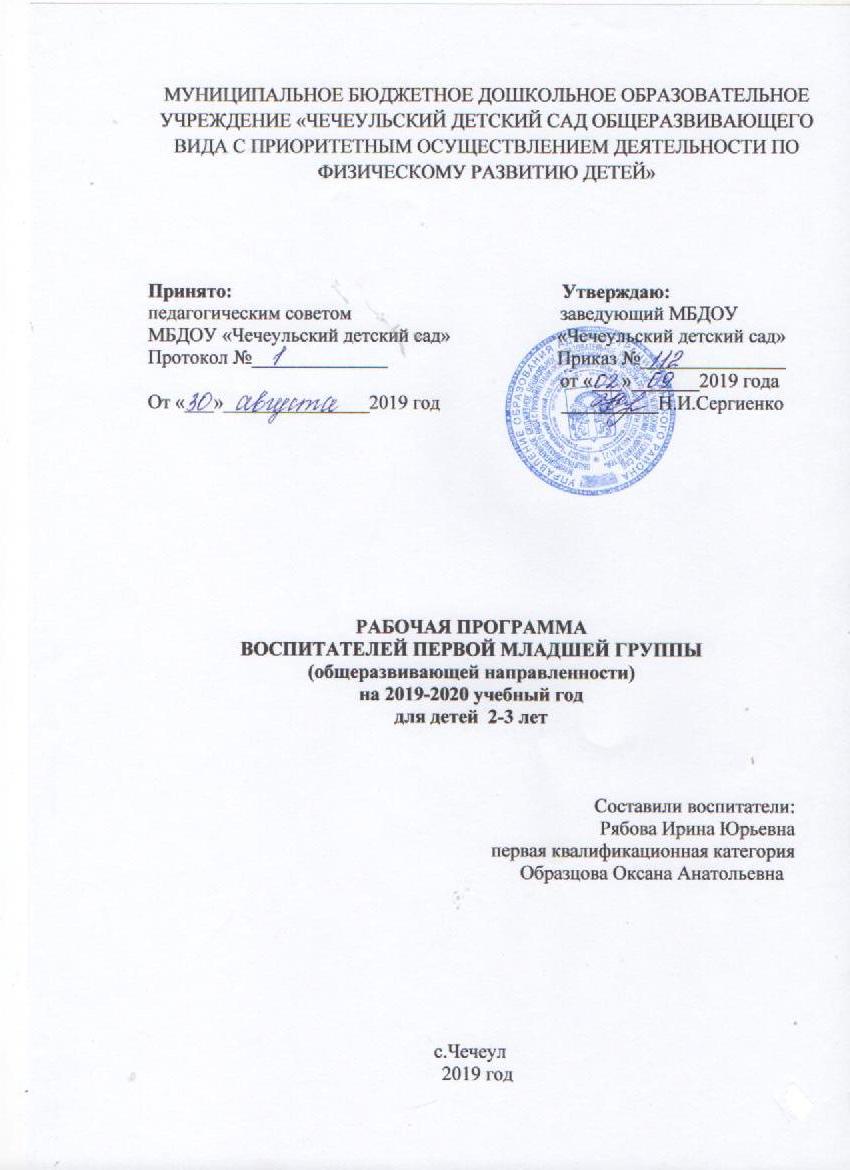 